Reportadopted by the Technical CommitteeDisclaimer:  this document does not represent UPOV policies or guidance	The Technical Committee (TC) held its fifty-fifth session in Geneva on October 28 and 29, 2019.  The list of participants is reproduced in Annex I to this report.	The session was opened by Mr. Kees van Ettekoven (Netherlands), Chairperson of the TC, who welcomed the participants.	The Vice Secretary-General introduced Ms. Wen Wen, who had joined UPOV under a one-year Fellowship, starting in September 2019.  He reported that, prior to starting her fellowship, Ms. Wen was Deputy Division Director at the Development Center of Science and Technology, Ministry of Agriculture and Rural Affairs, China.  He also introduced Ms. Trang Thi Thu Tran, who had joined UPOV in September 2019 on an ICS contract for the East Asia Plant Variety Protection Forum Pilot Protect.  He also reported that Ms. Sarra Berich had joined UPOV under a fellowship in March 2019, to work on IT projects for a period of nine months. Adoption of the agenda	The TC adopted the agenda as presented in document TC/55/1 Rev. 2.  The TC noted that no documents had been received for the discussion scheduled under item 15.  Report by the Vice Secretary-General on developments in UPOV	The TC received a presentation by the UPOV Office, a copy of which would be provided as document TC/55/INF/8.  Progress report on the work of the Technical Working Parties and the Working Group on Biochemical and Molecular Techniques, and DNA-Profiling in Particular (BMT)	The TC noted that, since its fifty-fourth session, the Technical Working Party for Agricultural Crops (TWA), Technical Working Party on Automation and Computer Programs (TWC), Technical Working Party for Ornamental Plants and Forest Trees (TWO), Technical Working Party for Vegetables (TWV) and the Working Group on Biochemical and Molecular Techniques, and DNA-Profiling in Particular (BMT), had each held one session.  The TC noted that, during the same period, the Technical Working Party for Fruit Crops (TWF) had held two sessions.	The TC received oral reports from the Chairpersons on the work of the TWA, TWC, TWF, TWO, TWV and BMT.  The Chairpersons provided the following summaries of the work:Technical Working Party for Agricultural Crops (TWA)Report by Ms. Beate Ruecker (Germany), on behalf of Ms. Cheryl Turnbull (United Kingdom), Chairperson of the TWAForty-eighth session of the TWA	The TWA held its forty-eighth session in Montevideo, Uruguay, from September 16 to 20, 2019, under the chairmanship of Ms. Cheryl Turnbull (United Kingdom).  The report of the session is provided in document TWA/48/9 “Report”.	The session was attended by 42 participants from 20 members of the Union and 4 observer organizations. Items that would previously have been discussed during a separate preparatory workshop were incorporated for the first time into the main body of the meeting discussions.	The TWA was welcomed by Mr. Pedro Queheille, President of the National Seed Institute (INASE) and Mr. Daniel Bayce, Executive Director of the National Seed Institute (INASE). Mr. Pedro Queheille gave a presentation on Plant Variety Protection in Uruguay. 	The TWA adopted the agenda as presented in document TWA/48/1 Rev.. 	The TWA considered document TWP/3/9 “Characteristics that only apply to certain varieties” and discussed the potential risks for decisions on distinctness as a result of using the proposed approach. They agreed that the risk was low, as was the risk of two examiners making different decisions. They also agreed that use of the proposed approach could increase the difficulty of excluding varieties for comparison but that this was unlikely to have a significant effect.	The TWA considered documents TWP/3/10 and TWA/48/7 ‘Data Processing for the Assessment of Distinctness and for Producing Variety Descriptions’ and noted the summary of approaches set out in TWP/3/10 Annex II. They agreed that, for guidance purposes, a decision-tree or flow chart could facilitate selection of the most suitable method to convert observations in notes and suggested some elements to include in such a tool as a starting point.	The TWA considered document TWP/3/12 “Characteristic-specific marker with incomplete information on state of expression” and agreed that the wording for the proposed new example required further clarification.	The TWA considered the proposal for the revision of document TGP/7 to have all states of expression for quantitative characteristics presented in Test Guidelines and agreed that it would not be possible for them to reach a conclusion on the matter at that stage. They agreed that this approach could be useful for less experienced DUS examiners and some other users of Test Guidelines, and also that full presentation was important for IT applications. They also noted that presenting all states of expression could increase the length of the Test Guidelines and render the document less practical for use in the field.	The TWA discussed cooperation between international organizations and, in particular, the development on an inventory of the use of molecular marker techniques.  It agreed that the meaning of “validation” in the context of the question “Is the molecular technique validated” could cause confusion and that the question should be considered for exclusion from the survey. The TWA also agreed that to avoid duplication of work on behalf of the respondents, the survey should be coordinated with OECD, if possible.	The TWA formed small discussion groups to exchange information about their work on biochemical and molecular techniques and explore areas for cooperation. The sessions were fruitful and well received and summaries of crop and authorities currently using (or developing) molecular techniques, the actual techniques used and for what and also possible areas for cooperation were produced for future reference.	The TWA also formed small discussion groups to discuss technical concerns that prevent cooperation in DUS examination and how these could be overcome.  Summaries of these discussions were also prepared.  The small groups were productive and positive feedback regarding this method of working was received. 	The TWA considered document TWP/3/13 “Differences in notes for the assessment of distinctness” and noted that the GAIA method was a pre-selection tool and was not used to compare data in the growing trial.  It also agreed that explanations for certain shape and color characteristics could be provided in the form of a matrix indicating which state of expression could be considered as distinct from one another.	The TWA received a presentation on “Experiences with new types and species of agricultural crops in the Czech Republic” (document TWA/48/6) and agreed that the information provided by the Czech Republic on how deal with new types and species was a useful guide for new and experienced members. The TWA noted the experience of the Czech Republic with different modalities of cooperation in DUS examination, such as the takeover of test reports, commissioning examination by another authority and cooperation with breeders, in addition to performing the examination directly.  	The TWA discussed nine draft Test Guidelines and agreed to submit the draft Test Guidelines for Ginseng (Panax ginseng C.A. Mey) (Revision), Red Clover (Trifolium pratense L.) (Revision) and Triticale (xTriticosecale Witt.) (Revision) to the Technical Committee for adoption.	The TWA agreed to discuss 10 Test Guidelines at its forty-ninth session, to be held in 2020. The TWA agreed that the Test Guidelines for Rice, Soya Bean, Tea and Timothy should be marked with an asterisk for 2020. New discussions are expected to begin on Test Guidelines for Potato, Rape Seed, Sugar Cane, Sunflower and Zoysia grasses.	At the invitation of Canada, the TWA agreed to hold its forty-ninth session in Saskatoon, Canada, from June 22 to 26, 2020.	The TWA agreed to propose to the TC that it recommend to the Council to elect Ms. Renée Cloutier (Canada), as the next chairperson of the TWA.	The TWA agreed to discuss the following items at its next session.  1. Opening of the Session2. Adoption of the agenda3. Short reports on developments in plant variety protection 	(a)	Reports from members and observers (written reports to be prepared by members and observers)	(b)	Report on developments within UPOV (oral report by the Office of the Union)4. Molecular Techniques (document to be prepared by the Office of the Union)5. Developments in UPOV (document to be prepared by the Office of the Union)6. Presentation on the use of molecular techniques in DUS examination (presentations invited from members of the Union)7. TGP documents (documents to be prepared by the Office of the Union)8. Variety denominations (document to be prepared by the Office of the Union)9. Information and databases	(a)	UPOV information databases (documents to be prepared by the Office of the Union)	(b)	Variety description databases (documents to be prepared by the Office of the Union)	(c)	Exchange and use of software and equipment (document to be prepared by the Office of the Union)	(d)	UPOV PRISMA (documents to be prepared by the Office of the Union)10. Experiences with new types and species (oral reports invited)11. Guidance for drafters of Test Guidelines 12. Discussion on draft Test Guidelines (Subgroups)13. Recommendations on draft Test Guidelines14. New technology used in DUS examination (documents to be prepared by Argentina, Denmark and documents invited)15. Examining hybrid varieties (document to be prepared by United Kingdom and documents invited)16. Date and place of the next session17. Future program18. Adoption of the Report on the session (if time permits)19. Closing of the session	The TWA agreed that discussion groups provided a useful opportunity for the exchange of experiences among participants and agreed to propose that discussion groups be formed to discuss “New technology used in DUS examination” (Item 12) at its forty-ninth session.Technical Working Party on Automation and Computer Programs (TWC)Report by Mr. Kees van Ettekoven (Netherlands), in the absence of Mr. Christophe Chevalier (France), Chairperson of the TWCThirty-seventh session of the TWC	The TWC held its thirty-seventh session in Hangzhou, China, from October 14 to 16, 2019.  In the absence of Mr. Christophe Chevalier (France), Chairperson of the TWC, the session was opened and chaired by Mr. Kees van Ettekoven (Netherlands).	The TWC was welcomed by Mr. Hao Tang, Division Director, Division for DUS Tests, Development Center of Science and Technology, Ministry of Agriculture and Rural Affairs (MARA), China. The TWC received a presentation by Ms. Xuhong Yang, Deputy Division Director, Division for DUS Tests, Development Center of Science and Technology, Ministry of Agriculture and Rural Affairs, China, on developments in plant variety protection in China. The report of the meeting is provided in document TWC/37/12 “Report”.Method of calculation of the Combined-Over-Years Uniformity Criterion (COYU)	The TWC agreed to invite members who use “R” or “DUST” Software to review the new COYU package to identify possible improvement points.  The TWC noted the expression of interest by experts from China, Finland, France and the United Kingdom to review the new COYU package.	The TWC considered the proposed draft revision for document TGP/8, Section 9 “The Combined Over Years Uniformity Criterion (COYU)”, as presented in the Annex to document TWC/37/7.    The TWC agreed to invite the expert from the United Kingdom to prepare a revised version of the draft guidance, to be presented to the TWC at its thirty-eighth session.Risks associated with assessment of uniformity by off-types on the basis of more than one growing cycle	The TWC noted that software had been developed in Excel to calculate the number of off-types and risks associated with assessment of uniformity by off-types on the basis of more than one growing cycle, as provided in document TWC/37/5, Annex II.  It welcomed the availability of software that enabled determination of the maximum number of off-types, both for when the acceptance probability is applied in each cycle separately, or over the two-cycle test.	The TWC agreed to propose that the software be made available for download from the UPOV website. Experience with using two locations by one year for DUS decisions	The TWC recalled that, where two growing cycles were conducted in the same year and at the same time, a suitable distance or a suitable difference in growing conditions between two locations would be needed to satisfy the requirement for independence. Development and innovation of DUS test tools	The TWC recalled that documents UPOV/INF/16 “Exchangeable software” and/or UPOV/INF/22 “Software and equipment used by members of the Union” could be used for sharing information on the developments reported by China, as appropriate.Data Processing for the Assessment of Distinctness and for Producing Variety Descriptions	The TWC noted that the different approaches described in the document were used for producing variety descriptions and did not mention assessment of distinctness.  The TWC agreed to propose amending the title of the document to read “Data processing for the assessment of distinctness and for producing production of variety descriptions for measured quantitative characteristics”.	The TWC noted the request by the TC for the experts from France, Germany, Japan and the United Kingdom to provide information on the circumstances in which their methods would be suitable, including the method of propagation of the variety and other factors considered in deciding to use the method. The TWC noted that the descriptions of the methods were not sufficient for application, and the situations when the methods would or would not be suitable, and agreed that the experts from France, Germany, Italy and Japan should be invited to provide the information requested by the TC to the expert from the United Kingdom. 	The TWC considered the proposal for developing a decision tree on requirements and situations for using the different approaches described.  The TWC agreed to invite the experts from France, Germany, Italy, Japan and the United Kingdom to consider providing the necessary information as a starting point for describing the requirements of each approach. Guidance for drafters of Test Guidelines	The TWC noted that the different elements displayed in the web-based TG template provided links to the respective “Guidance Notes” or “Additional Standard Wording” in document TGP/7.  The TWC agreed to propose that links to standard wording from other TGP documents could also be accessible from the web-based TG template.Presentation of full scale of notes for quantitative characteristics in Test Guidelines	The TWC noted the usefulness of presenting the full scale of notes for electronic application systems and agreed with the TWO, TWV and TWF that all states of expression for quantitative characteristics should be presented in Test Guidelines.  Session to facilitate cooperation in relation to the use of molecular techniques and international cooperation in DUS examination	The TWC formed discussion groups to discuss cooperation in relation to the use of molecular techniques, the technical concerns that prevent cooperation in DUS examination and how to overcome the technical concerns raised.Software, Information and databases	The TWC considered document TWC/37/8 and received a presentation on “A statistical analysis Software - DUS EXCEL”.  	The TWC considered the validation of the software presented.  The TWC noted the offer by the United Kingdom to provide a common data set to China, France and Kenya for comparing results obtained for COYD and COYU procedures using different software. 	The TWC noted the offer by China to make the software available for other UPOV members.  The TWC noted that the user interface was available in Chinese and in English, while the user manual was available in Chinese language only.  The TWC noted the offer by the United States of America to translate a short description of the system to assess the interest for translating the entire user manual.Date and place of the next session 	At the invitation of the United States of America, the TWC agreed to hold its thirty-eighth session in Alexandria, Virginia, jointly with the BMT, during the week of September 21 to 25, 2020.Future program	The TWC evaluated the organization of the TWC and BMT meetings in the same week.  The TWC noted the duplication of content presented at both the TWC and BMT meetings and agreed there should be a single opening and introductory parts for both meetings at the same time.  	The TWC agreed that agenda items scheduled for discussion at its thirty-eighth session should be focused on relevant items for the group and all other items presented for information only.  The TWC agreed that agenda items should be grouped by topic in different days and participants informed in advance of the order of discussion. 	The TWC agreed that the above proposals could enable the allocation of time during the meeting for a technical visit. 	The TWC proposed to discuss the following items at its next session:Opening of the SessionAdoption of the agendaShort reports on developments in plant variety protection (a)	Reports from members and observers (written reports to be prepared by members and observers)(b)	Report on developments within UPOV (oral report by the Office of the Union)Statistical methods (documents invited)Document TGP/8 Reorganization of document TGP/8 (document to be prepared by China)Genotype x Environment interaction (document to be prepared by Finland and Italy)The Combined Over Years Uniformity Criterion (COYU) (document to be prepared by the United Kingdom)Document TGP/10iv.	Data processing for producing variety descriptions (document to be prepared by the United Kingdom)Software, Information and databases (documents invited)(a)	UPOV information databases (document to be prepared by the Office of the Union)(b)	Variety description databases (document to be prepared by the Office of the Union and documents invited)(c)	Exchange and use of software and equipment (document to be prepared by the Office of the Union)(d)	UPOV PRISMA (document to be prepared by the Office of the Union)(e)	DUS Excel (document to be prepared by China)(f)	Validation of software (document to be prepared by the United Kingdom)Molecular Techniques and bioinformatics (document to be prepared by the Office of the Union and documents invited)Revision of document TGP/15 (document to be prepared by the Office of the Union)Phenotyping and image analysis (documents invited)Tools and methods for DUS examination (documents invited)Date and place of the next sessionFuture programAdoption of the Report on the session (if time permits)Closing of the sessionTechnical Working Party for Fruit Crops (TWF)Report by Mr. Jean Maison (European Union), Chairperson of the TWFForty-ninth session of the TWF		The Technical Working Party for Fruit Crops (TWF) held its forty-ninth session in Santiago de Chile, Chile, from November 19 to 23, 2018, under the chairmanship of by Mr. Jean Maison (European Union). 	The TWF session was attended by 40 participants from 18 members of the Union and 1 observer organization. 	The TWF was welcomed Mr. Guillermo Federico Aparicio Muñoz, Head, Seed Division, Servicio Agrícola y Ganadero (SAG), Ministry of Agriculture, who gave a presentation on plant variety protection in Chile. 	On TGP documents discussions, the TWF - at the origin of the proposal - noted the agreement of the TC to include the following sentence as standard wording in Test Guidelines: “The testing of a variety may be concluded earlier or later at the moment when the competent authority can determine with certainty the outcome of the test.”	The TWF received a presentation from the European Union on the DUS testing of apple mutant varieties and agreed in particular that, in the case of DUS examination of mutant varieties of apple, the exchange of information among DUS offices was important in order to ensure that authorities were aware of all existing potentially similar varieties. The TWF agreed that the project on the subject, focused on certain mutation groups, should therefore continue, with all members involved in DUS testing of apple encouraged to contribute to this exchange of information. 	The TWF was informed about the outcome of the survey on approaches for obtaining plant material from breeders and on deciding on varieties whose existence is a matter of common knowledge. It agreed that obtaining plant material was a key requirement for DUS Examination and that it would be interesting to discuss further current challenges faced by DUS authorities in the fruit sector under a specific agenda item at its next session. 	The TWF addressed the matters to be resolved concerning the draft Test Guidelines for Black Walnut, as recommended by the TC-EDC. It agreed that the following revisions or the partial revisions of Test Guidelines should be submitted to the TC for adoption: Almond, Blueberry, Coconut, Kiwifruit and Macadamia. It further discussed draft Test Guidelines for Apple fruit, Apricot, Argania and Grapevine.	At the co-invitation of Hungary and the European Union, the TWF agreed to hold its fiftieth session in Budapest, Hungary, from June 24 to 28, 2019.	The TWF visited the experimental research center of “Universidad de Chile” and the breeding programs for nectarine, peach, plum and almond. The TWF also visited the research station of Universidad Católica de Chile and heard about their experiences with sweet cherry breeders.Fiftieth session of the TWF	The Technical Working Party for Fruit Crops (TWF) held its fiftieth session in Budapest, Hungary, from June 24 to 28, 2019. The session was chaired by Mr. Jean Maison (European Union), Chairperson of the TWF. 	The TWF session was attended by 60 participants from 19 members of the Union and 1 observer organization. 	The TWF was welcomed Mr. Tamás Tarpataki, Deputy State Secretary for Agricultural Markets, Ministry of Agriculture. Mr. Tarpataki gave a presentation on the agricultural sector in Hungary and on the National Agricultural Research and Innovation Centre (NARIC FRI).	On TGP documents, the TWF welcomed the possibility to revise the procedure for partial revisions of Test Guidelines, allowing the possibility for experts to make new proposals in the course of the year. It provided clarifications on the situations for which such an accelerated procedure would apply.	The TWF discussed the access to plant material for the purpose of management of variety collections and DUS examination on the basis of the following presentations: “Canada’s experience in accessing plant material for DUS testing”“China’s practice in accessing plant materials for variety collection management and DUS tests”“Access to plant material for variety testing purposes: Status quo, problems and possible solutions” from an expert from Italy.	The TWF agreed that breeders were an important source of information and living plant material and that it was in the interest of the breeders to cooperate in the constitution and maintenance of variety collections. The TWF noted the comment by a representative from CIOPORA on the importance to protect breeders’ interests when plant material is provided by breeders. It further discussed the risk perceived by breeders when examination offices performed breeding activities and how to ensure that the living collections were not used for breeding purposes. The TWF highlighted the need to have a high level of trust between PVP offices and breeders to ensure fruitful cooperation. The TWF noted that the European Union had adopted a policy on the use of plant material submitted for DUS testing purposes.	The TWF agreed to continue the discussion at its next session and invited the expert from Italy to prepare a document summarizing the issues faced by PVP offices and breeders, and to make proposals on how these issues might be addressed within UPOV.	The TWF received an update on the situation of DUS testing of apple mutant varieties from the European Union and noted that, without an appropriate variety collection for the DUS examination, the accuracy of the DUS report might be affected, which could inhibit cooperation and exchange of DUS reports between PVP Offices for apple mutant varieties. 	The TWF held a session to facilitate cooperation in relation to the use of molecular techniques and another session on cooperation in examination. 	The TWF agreed in particular to discuss at its next session:Access to plant material for the purpose of management of variety collections and DUS examination (document to be prepared by Italy)DUS examination of mutant varieties of apple (document to be prepared by the European Union)	The TWF considered matters to be resolved on the draft Test Guidelines for Macadamia and for Black Walnut, as recommended by the TC. It agreed that the partial revision of the Test Guidelines for Oranges and Pummelo should be submitted to the TC for adoption. It further discussed the draft Test Guidelines for Apple fruit, Apricot, Argania, Grapevine, Mulberry, Pistachio, Strawberry and Sweet Cherry.	The TWF agreed to discuss 17 Test Guidelines at its fifty-first session.	At the invitation of France, the TWF agreed to hold its fifty-first session in Nîmes, France, from July 6 to 10, 2020. 	The TWF proposed to discuss the following items at its next session:Opening of the SessionAdoption of the agendaShort reports on developments in plant variety protection(a)	Reports from members and observers (written reports to be prepared by members and observers(b)	Reports on developments within UPOV (oral report by the Office of the Union)Molecular Techniques (document to be prepared by the Office of the Union)Developments in UPOV (document to be prepared by the Office of the Union)Presentation on the use of molecular techniques in DUS examination (presentations invited from members of the Union)TGP documents (documents to be prepared by the Office of the Union)Variety denominations (document to be prepared by the Office of the Union)Information and databases(a)	UPOV information databases (documents to be prepared by the Office of the Union)(b)	Variety description databases (documents to be prepared by the Office of the Union) (c)	Exchange and use of software and equipment (document to be prepared by the Office of the Union)(d)	UPOV PRISMA (document to be prepared by the Office of the Union)Experiences with new types and species (oral reports invited)Access to plant material for the purpose of management of variety collections and DUS examination (Italy to prepare a document)DUS examination of mutant varieties of apple (document to be prepared by the European Union)Matters relevant in DUS examination for the fruit sector (presentations invited from members and observers)Guidance for drafters of Test GuidelinesMatters to be resolved concerning Test Guidelines put forward for adoption by the Technical Committee (if appropriate)Discussion on draft Test Guidelines (Subgroups)Recommendations on draft Test GuidelinesDate and place of the next sessionFuture programAdoption of the Report of the session (if time permits)Closing of the session	The TWF visited the visited the NÉBIH testing station in Pölöske in the West Transdanubian Region and the Research Institute for Viticulture and Enology in Badacsony, one of the 16 institutes of the National Agricultural Research and Innovation Center (NARIC).	The TWF agreed to propose to the TC that it recommend to the Council to elect Mr. Christopher Barnaby, from New Zealand, as the next chairperson of the TWF.Technical Working Party for Ornamental Plants and Forest Trees (TWO)Report by Mr. Nik Hulse (Australia), in the absence of Mr. Henk de Greef (Netherlands), Chairperson of the TWO  Fifty-first session of the TWO	The TWO held its fifty-first session in Christchurch, New Zealand, from February 18 to 22, 2019.  In the absence of Mr. Henk the Greef (Netherlands), Chairperson of the TWO, the session was chaired by Mr. Nik Hulse (Australia).  The report of the session is provided in document TWO/51/12 “Report”. 	The session was attended by 28 participants from 12 members of the Union, 1 observer State and 1 observer organization.  A preparatory workshop was held on the afternoon of February17, 2019, and was attended by 18 participants from 10 members of the Union and 1 observer organization. 	The TWO was welcomed by Mr. Simon Gallagher, National Manager, Intellectual Property Office of New Zealand (IPONZ).  The TWO received a presentation by Mr. Chris Barnaby, Assistant Commissioner / Principal Examiner for Plant Variety Rights, Plant Variety Rights Office, IPONZ, on plant variety rights in New Zealand. 	The TWO considered the proposal for the revision of document TGP/7 and agreed that all states of expression for quantitative characteristics should be presented in Test Guidelines.	The TWO recalled that guidance in document TGP/7 required quantitative characteristics with “1 to 9” scale to have example varieties for at least three states of expression and “1-5” / “1-4” / “1-3” scales for at least two states of expression.  The TWO agreed with the proposal to present all states of expression of quantitative characteristics in Test Guidelines and agreed that this would not change the minimum number of example varieties required in document TGP/7.	The TWO considered document TWP/3/9 “Characteristics which only apply to certain varieties” and the request to provide suitable examples of quantitative and pseudo-qualitative characteristics to demonstrate how the proposed approach might be used in a way that would not present risks for decisions on distinctness.	The TWO agreed that when a structure was “absent or very weak” on a plant part, the observation of further characteristics on that structure could be difficult or impractical.  For example, it would not be practical to observe “hair: color” on a plant part with “presence of hairs: absent or very weak.”	The TWO agreed that the following pseudo-qualitative characteristic from the Test Guidelines for Dahlia (TG/226/1) was a suitable example to demonstrate how the proposed approach might be used in a way that would not present risks for decisions on distinctness.(PQ) Flower head: type: single (1); semi-double (2); daisy-eyed double (3); double (4)	The TWO agreed that the header of the characteristic should preferably contain the exclusion and, if necessary, with an explanation in the Test Guidelines.	The TWO considered document TWP/3/11 “Color names for the RHS Colour Chart”	The TWO considered the proposal for the revision of the list of UPOV Color Groups in document TGP/14 “Glossary of Terms used in UPOV Documents” on the basis of the color groups set out in document TWP/3/11, Annex I.  The TWO agreed that the new list of UPOV Color Groups prepared on the basis of the Sixth Edition of the RHS Colour Chart should be proposed for inclusion in document TGP/14.	The TWO considered the proposal for the revision of document TGP/14, Section 2, Subsection 3: “Color”, and Subsection 3: Annex: “Color names for the RHS Colour Chart”, to reflect the introduction of the revised list of UPOV Color Groups.  The TWO agreed that document TGP/14 should be revised to reflect the introduction of the new list of UPOV Color Groups on the basis of the proposal set out in document TWP/3/11, Annex II.	The TWO received presentations from Australia and the European Union on experiences with defining trees, shrubs and vines. The TWO proposed to invite authorities to make available the list of genera and species considered as trees and vines through UPOV PRISMA and to invite authorities to report at the next session of the TWO on information provided to UPOV PRISMA.	The TWO agreed that there were certain genera and species for which a decision on whether a variety should be considered as tree or vine could not be generalized.  The TWO agreed to request authorities to provide information on the genera and species that they considered should be treated on a case-by-case basis. 	The TWO agreed to submit seven draft Test Guidelines to the Technical Committee for adoption: Alstroemeria; Calendula; Coreopsis; Gazania; Kangaroo Paw (revision); Phalaenopsis (partial revision); and Portulaca (revision).  At its fifty-second session, to be held in 2020, the TWO planned to discuss 11 Test Guidelines.	At the invitation of the Netherlands, the TWO agreed to hold its fifty-second session in Roelofarendsveen, Netherlands, from June 8 to 12, 2020.	The TWO agreed to discuss the following items at its next session:1.	Opening of the session2.	Adoption of the agenda3.	Short reports on developments in plant variety protection(a)	Reports from members and observers (written reports to be prepared by members and observers)(b)	Reports on developments within UPOV (document to be prepared by the Office of the Union)4.	TGP documents (documents to be prepared by the Office of the Union)5.	Molecular techniques (document to be prepared by the Office of the Union)6.	Variety denominations (document to be prepared by the Office of the Union)7.	Information and databases(a)	UPOV information databases (document to be prepared by the Office of the Union)(b)	Variety description databases (document to be prepared by the Office of the Union and documents invited) (c)	Exchange and use of software and equipment (document to be prepared by the Office of the Union)(d)	UPOV PRISMA (document to be prepared by the Office of the Union and reports invited on providing information on trees and vines to UPOV PRISMA)8.	Minimum distances between vegetatively reproduced ornamental varieties (document to be prepared by the European Union and CIOPORA and documents invited)9.	New issues arising for DUS examination (documents invited)10.	Report on court cases dealing with technical matters (document invited)11.	Experiences with new types and species (oral reports invited) 12.	Matters to be resolved concerning Test Guidelines adopted by the Technical Committee 13.	Discussion on draft Test Guidelines (Subgroups)14.	Recommendations on draft Test Guidelines15.	Guidance for drafters of Test Guidelines 16.	Date and place of the next session17.	Future program18.	Adoption of the Report on the session (if time permits)19.	Closing of the session	On the afternoon of Wednesday, February 20, 2019, the TWO visited the Broadfield New Zealand Gardens near Rolleston to view New Zealand native ornamental species, including Agathis, Clianthus, Neopanax and Pseudopanax. The TWO also visited the Manaaki Whenua Landcare Research, at the Canterbury Agriculture and Science Centre Lincoln (CASC) and the DUS trials for Geranium, Daphne and Leucothoe.  The TWO visited the variety collections for Cordyline, Hebe, Zantedeschia and New Zealand Flax. 	The TWO will nominate its next Chairperson at its fifty-second session, to be held in Roelofarendsveen, Netherlands, from June 8 to 12, 2020.Technical Working Party for Vegetables (TWV)Report by Ms. Romana Bravi (Italy), Chairperson of the TWVFifty-third session of the TWV	The Technical Working Party for Vegetables (TWV) held its fifty-third Session in Seoul, Republic of Korea, from May 20 to 24, 2019.  The TWV was attended by 58 participants from 15 members of the Union and 3 observer organizations.	The session was opened by Ms. Romana Bravi (Italy), Chairperson of the TWV, who welcomed the participants and thanked the Republic of Korea for hosting the TWV session.  The TWV was welcomed by Mr. Choi Byungkook, General Director, International Development and Cooperation Division, Ministry of Agriculture, Food and Rural Affairs (MAFRA).  The TWV received a presentation on plant variety protection and seed industry in the Republic of Korea by Mr. Pang Munjin, Director, Plant Variety Protection Division, Korea Seed and Variety Service (KSVS).  The TWV considered the following main topics: Characteristics which only apply to certain varieties (TWP/3/9)	The TWV considered the request to provide examples of unsuitable cases to demonstrate the risks for decisions on distinctness of excluding varieties from observation on the basis of a preceding quantitative or pseudo-qualitative characteristic.	The TWV agreed that, when a structure was “absent or weak” on a plant part, the observation of further characteristics on that structure could be difficult. For example in the Test Guidelines for Lettuce (TG 13/11), characteristic 3: “Plant: degree of overlapping of upper part of leaves”, indicated as QN, with states (1) “absent or weak, (2) medium, (3) strong”. However, the TWV agreed that in combination with the table provided in Chapter 5.3 of the Test Guidelines it reduced the risks for decisions on distinctness, and therefore encouraged the use of such tables when needed.	The TWV agreed that the following pseudo-qualitative characteristic from the Test Guidelines for Leaf Chicory (TG/154/4) was a suitable example to demonstrate how the proposed approach might be used in a way that would not present risks for decisions on distinctness.Characteristic 16: “Plant: head formation: absent (1); open (2); closed (3)”Characteristic 17: “Only for varieties with head formation…” TGP/15: Guidance on the Use of Biochemical and Molecular Markers in the Examination of Distinctness, Uniformity and Stability (DUS):  New example: Characteristic-specific marker with incomplete information on state of expression	The TWV agreed with the proposal for a new example be added to document TGP/15 to illustrate a situation where the characteristic-specific marker does not provide complete information on the state of expression of a characteristic, as set out in the Annex to document TWP/3/12.	The TWV agreed that a new sentence should be added to TGP/15 for cases where a variety is claimed by the applicant to be resistant in the TQ but the marker test is negative, to state that a bio-assay should be conducted/performed and be conclusive.TGP/7: Development of Test Guidelines- Procedure for partial revision of UPOV Test GuidelinesThe TWV welcomed the possibility to have an accelerated procedure for partial revisions of Test Guidelines, allowing the possibility for experts to make proposals in the course of the year, respecting the deadline agreed to prepare and circulate the document on time before the session, to allow sufficient time for consideration by members of the Union.Molecular Techniques - TWP/3/7	The TWV proposed that the BMT be invited to provide guidance on elements to be included in a protocol of a DNA marker assay for a specific characteristic.Cooperation between international organizations	The TWV endorsed the inventory on the use of molecular marker techniques, by crop, with the following additions to reflect the current status of molecular marker techniques (i.e. already in use or in development)Status (i.e. in current use or in development)Crop(s) for which the molecular marker technique is used and characteristic concerned (in the case of use) [Botanical name(s) and UPOV code(s) to be provided]Use of disease resistance characteristics	The TWV received the following presentations:“Use of disease resistance characteristics”, presented by an expert from the European Union.“Evaluation of disease resistance in vegetable varieties according to UPOV standards.  A focus on the Italian activities”, presented by an expert from Italy.“Disease resistance in DUS”, presented by experts from France and the Netherlands.“Harmonization of resistance tests to diseases for DUS testing: Harmores 3”, presented by an expert from France (on behalf of the working group).“Disease resistance in vegetables: What does the European industry do in terms of claims?”, presented by an expert from the European Seed Association (ESA).“ISF Working Group Disease resistance terminology”, presented by an expert from the International Seed Federation (ISF).	The TWV agreed that the current guidance provided in UPOV documents in relation to the use of disease resistance characteristics in Test Guidelines and in DUS examination was clear and sufficient for the time being. The TWV noted that, in the scope of disease resistance characteristics when using QN as type of expression, more than 3 states could be used.	The TWV agreed that disease resistance was an important breeding goal therefore cooperation among all stakeholders would be beneficial to ensure the development of DUS examination and Test Guidelines in line with the expectation of the users of the system. 	The TWV agreed that disease resistance characteristics were important for DUS examination and in particular for distinctness, grouping and variety descriptions. The TWV therefore agreed that it was the responsibility of each TWP to update TGs if and when relevant, and take the appropriate time to include and/or update characteristics with an approved methodology for the assessment of the characteristics (e.g. type of expression QN/QL, common agreed terminology) and for the validated disease test protocol to be followed. In order to achieve this goal the TWV agreed that all stakeholders (i.e. DUS experts, pathologists, breeders) should be consulted/involved and sufficient time should be given to ensure that all DUS examination offices agreed before adding new disease resistance characteristics or a new disease test protocol.New issues arising for DUS examination	In relation the discussion which took place at the fifty-second session of the TWV on “Aberrant phenotypes in Brassica oleracea var. botrytis”, it was reported by the representative of Crop Life International, after consultation with members of Crop Life International, that it was not an increasing issue and was not seen, for the time being, as a major problem in plant breeding programs globally. The TWV agreed not to continue further discussion on this item, while inviting experts from France and from observers to report on any developments in the future, if and when relevant.	The TWV noted the comment made by an expert from the Netherlands on the increasing use of vegetatively propagated varieties in normally seed-propagated species (e.g. pepper). The TWV invited the expert from the Netherlands and other experts to report on latest developments in relation to this trend, and in particular to explain the potential challenges in the scope of DUS examination.Experiences with new types and species	The TWV received a presentation on work done to develop a national test guideline for Water Spinach (Ipomoea aquatica) from an expert from China. TWV agreed to invite experts from China and any other members to report on further developments on the number of applications and the breeding activities to be able to consider the development of Test Guidelines for the future, if relevant.Cooperation in examination 	The TWV formed discussion groups to discuss the technical concerns that prevent cooperation in DUS examination and how to overcome the technical concerns raised.Variety denomination 	The TWV agreed with the proposal to revise Class 205 as proposed in document TWP/3/6 “Variety Denominations” to split the current class 205 (Cichorium and Lactuca) into two new classes:•	Class: Lactuca – Cichorium endivia (Endive), Cichorium intybus var. foliosum (Salad Chicory)•	Class: Cichorium intybus var. sativum (Industrial Chicory)Discussion and recommendations on draft Test Guidelines	The subgroups discussed Test Guidelines for Chick-pea, Fennel, Kale, Melon, Pepper, Squash, Swiss Chard, Turnip, Tomato and Tomato rootstock.  The TWV agreed that the following draft Test Guidelines should be submitted to the TC for adoption at its fifty-fifth session: Fennel, Melon, Swiss Chard, Tomato and Tomato rootstock.  The TWV agreed to discuss the following draft Test Guidelines at its fifty-fourth session:  Chick-pea, Chinese Cabbage, Eggplant, Kale, Pepper, Squash (partial revision), Tomato (partial revision), Tomato rootstock (partial revision) and Turnip. Chairperson	The TWV agreed to propose to the TC that it recommend to the Council to elect Ms. Marian van Leeuwen (Netherlands) as the next chairperson of the TWV.Date and place of the next session 	At the invitation of Brazil, the TWV agreed to hold its fifty-fourth session in Brasilia, Brazil, from May 11 to 15, 2020.Items on the agenda for the next session	The TWV proposed to discuss the following items at its next session:Opening of the SessionAdoption of the agendaShort reports on developments in plant variety protectionReports from members and observers Reports on developments within UPOV (oral report by the Office of the Union)Molecular Techniques Developments in UPOV (document to be prepared by the Office of the Union)Presentation on the use of molecular techniques in DUS examination (presentations invited from members of the Union)TGP documents Variety denominations (document to be prepared by the Office of the Union)Information and databases(a)  UPOV information databases (document to be prepared by the Office of the Union)(b)  Variety description databases (document to be prepared by the Office of the Union and documents invited)(c)  Exchange and use of software and equipment (document to be prepared by the Office of the Union)(d)  UPOV PRISMA (document to be prepared by the Office of the Union)Experiences with new types and species (oral reports invited)New issues arising for DUS examination (presentations invited from members of the Union)Use of disease resistance characteristics (presentations invited from members of the Union and observers)Matters to be resolved concerning Test Guidelines put forward for adoption by the Technical Committee (if appropriate)Discussions on draft Test Guidelines (Subgroups)Recommendations on draft Test GuidelinesGuidance for drafters of Test GuidelinesDate and place of the next sessionFuture programReport on the session (if time permits)Closing of the sessionWorking Group on Biochemical and Molecular Techniques, and DNA-Profiling in ParticularReport by Mr. Nik Hulse (Australia), Chairperson of the BMTEighteenth session of the BMT	The BMT held its eighteenth session in Hangzhou, China, from October 16 to 18, 2019.  The session was opened by Mr. Nik Hulse (Australia), Chairperson of the BMT.  The BMT was welcomed by Mr. Jianmeng Li, Division Director, Seed and Innovation Division, Ministry of Agriculture and Rural affairs (MARA), China.  The BMT received a presentation by Mr. Ruixi Han, Senior Examiner, Division of DUS Tests, Development Center of Science and Technology, MARA, China, on “Using Molecular Techniques in DUS tests and PVP enforcement in China”. 	A preparatory workshop was not held prior to the BMT session. Instead, presentations on preparatory topics were made during the BMT session, preceding the introduction of the relevant items. The BMT session was attended by 65 participants from 18 members of the Union and 7 observer organizations.	The BMT received a report on the development of a software tool for marker selection using the “traveling salesman” algorithm. The BMT invited members to test the software and report to the BMT at its nineteenth session.	The BMT received the following presentations on the use of molecular techniques in variety identification:  “Use of SSR and SNP markers in maize variety identification” “Applications of MNP marker in plant varieties protection” “Association Analysis of SSR Markers and Agronomic Traits in Soybean”	The BMT received the following presentations on the use of molecular techniques in relation to DUS examination: •	“Facilitating Distinctness, Uniformity and Stability Testing of Soybean Varieties: Development and Validation of Molecular Marker and Variety Sampling Methodologies”•	“Facilitating Distinctness, Uniformity and Stability Testing of Soybean Varieties: Establishing Criteria for the use of Single Nucleotide Polymorphism data”•	“Next generation variety testing for improved cropping on European farmland (InnoVar)”•	“CPVO report on IMODDUS: latest developments (INVITE) and update on R&D projects”•	“A simple SSR based identification system for sweet potato”•	“Use of molecular markers for protection and varietal identification: state of the art in Argentina”•	“What information is essential for “character-specific molecular markers” in Test Guidelines”	The BMT considered cooperation between international organizations and agreed that the relevant elements from the World Seed Partnership and the FAQ on the use of molecular techniques would be a useful basis for the drafting of a joint document explaining the principal features of the OECD, UPOV and ISTA systems.	The BMT considered the development of an inventory of molecular marker techniques by crop and agreed on the elements to be included in a survey and agreed that the survey should be structured.	The BMT agreed that a test survey should be considered before inviting members to respond.	The BMT received the following presentations in relation to cooperation with OECD and ISTA in relation to molecular techniques:•	 “Horizontal methods for molecular biomarker analysis” (International Standards Organization - ISO)•	 “OECD Seed Scheme: an international seed varietal certification system”•	 “International Seed Testing Association”	The BMT received a presentation from the European Union on “access to reference material and data from EU examination offices”. The BMT then formed discussion groups to allow participants to exchange information on their work and explore areas for cooperation.Review of document UPOV/INF/17 “Guidelines for DNA-Profiling: Molecular Marker Selection and Database Construction (‘BMT Guidelines’)”	In particular, it was agreed to add text to Section B explaining the requirements for the DNA-profiling of a plant variety. These include 5 phases;•	Selection of molecular markers•	Selection of detection method•	Validation and harmonization of the detection method•	Construction of the database•	Data exchange	The BMT agreed that “Data Exchange” needed clarification and agreed to delete the current Section 1.	The BMT agreed to delete the following sections:•	Section 2.2 Criteria for specific types of molecular markers•	Section 5.  Standardization of Analytical Protocols•	Sections 6.4, 6.5, 6.6, 6.7 and 6.8	The BMT agreed to delete the current Section 2.2 “Criteria for specific types of molecular markers” and add the following new sections:•	New Section 1.2   Molecular markers – performance considerations•	New Section 2.1   DNA profiling methods - general considerations•	New Section 3.   Validation and harmonization of a marker set and detection method•	New Section 4.   Construction of a Crop-specific Database•	New Section 5.   Data Exchange	The BMT agreed to delete the glossary.	The BMT agreed to add a new Section C List of Acronyms with the following entries:•	BAM		Binary Alignment Map•	BCF		Binary Call Format•	CRAM		Compressed Reference-oriented Alignment Map•	MNP		Multiple Nucleotide Polymorphism•	NIL		Near Isogenic Line•	RIL		Recombinant Inbred Line•	SAM		Sequence Alignment Map•	SNP		Single Nucleotide Polymorphism•	TIFF		Tagged Image File Format•	VCF		Variant Call Format	The BMT agreed to propose to the TC that the European Union, France and the Netherlands prepare a new draft of UPOV/INF/17 for consideration of the nineteenth session of the BMT. 	In response to the invitation by the United States of America, the BMT agreed to hold its nineteenth session in Alexandria, Virginia, jointly with the TWC, during the week of September 21, 2020. 	The BMT agreed with the TWC that duplication of content should be avoided and that there should be a single opening and introductory parts. It was also considered allocation of time for a technical visit should then be possible. 	During its nineteenth session, the BMT planned to discuss the following items:1.	Opening of the session2.	Adoption of the agenda3.	Reports on developments in UPOV concerning biochemical and molecular techniques (document to be prepared by the Office of the Union)4.	Short presentations on new developments in biochemical and molecular techniques by DUS experts, biochemical and molecular specialists, plant breeders and relevant international organizations (oral reports by participants)5.	Report of work on molecular techniques in relation to DUS examination (papers invited)6.	Cooperation between international organizations (document to be prepared by the Office of the Union) 7.	Variety description databases including databases containing molecular data (papers invited)8.	Methods for analysis of molecular data, management of databases and exchange of data and material (papers invited)9.	The use of molecular techniques in examining essential derivation  (papers invited) 10.	The use of molecular techniques in variety identification1 (papers invited)11.	Confidentiality, ownership and access to molecular data1 (papers invited)12.	Review of document UPOV/INF/17 “Guidelines for DNA-Profiling: Molecular Marker Selection and Database Construction 13.	Session to facilitate cooperation 14.	Date and place of next session15.	Future program16.	Report of the session (if time permits)17.	Closing of the sessionProgram of work for the TWPs and BMT in 2020	The TC approved the program of work for the TWP and BMT sessions in 2020, as presented in the respective meeting reports and reports by the Chairpersons.  The TC agreed that the programs of work should be proposed for approval by the Council, at its session to be held on November 1, 2019.Organization of work of the TWC and BMT	The TC considered the outcomes of organizing the sessions of the TWC and BMT in the same week.  	The TC noted the reports of the TWC and BMT on the duplication of content presented at both the TWC and BMT meetings and that the TWC and BMT had agreed there should be a single opening and introductory parts for both meetings at the same time.  It further noted the challenge for the host of the joint sessions to hold two opening ceremonies and two receptions.	The TC noted the comments and proposals by the TWC and BMT on organizing the sessions in the same week and agreed to invite the UPOV Office to prepare draft terms of reference for a possible single body to encompass the work of the TWC and BMT for consideration at the TWC and BMT and reporting at the other TWPs, at their sessions in 2020.  The possible terms of reference would then be considered by the TC, in conjunction with the comments of the TWC and BMT, at its fifty-sixth session.Matters arising from the Technical Working Parties 	The TC considered documents TC/55/3 and TC/55/3 Add.	The TC noted developments in the TWPs concerning:(i)	Use of disease resistance characteristics;(ii)	Access to plant material for the purpose of management of variety collections and DUS examination;(iii)	DUS examination of mutant varieties of apple;(iv)	Experiences with defining trees, shrubs and vines;(v)	Defining “growing cycle” for ornamental species;(vi)	Experiences with characteristics assessed on the basis of bulk samples;(vii)	Experience with the RHS Colour Chart and possible future addition of colors;(viii)	Experience with taxonomic databases;(ix)	Inconsistencies between TQ information and plant material submitted for trial;(x)	Experiences with new types and species;(xi)	New issues arising for DUS examination; (xii)	Matters relevant in DUS examination for the fruit sector; (xiii)	Discussion groups to discuss “New technology used in DUS examination”;(xiv)	Assessing Uniformity by Off-Types;(xv)	Experience with using two locations by one year for DUS decisions;(xvi)	Development and innovation of DUS test tools;(xvii)	Web services provided by UPOV;(xviii)	A statistical analysis software – DUS Excel; and(xix)	Building a database with molecular marker information for the management of variety collectionsTGP documents	The TC considered documents TC/55/4 and TC/55/4 Add.Matters for adoption by the Council in 2019	The TC noted the revision of the following TGP documents, to be put forward for adoption by the Council at its fifty-third ordinary session, subject to the approval of the CAJ at its seventy-sixth session:Document TGP/7 “Development of Test Guidelines” (document TGP/7/7), on the basis of document TGP/7/7 Draft 1 Rev.Document TGP/8 “Trial Design and Techniques Used in the Examination of Distinctness, Uniformity and Stability” (document TGP/8/3), on the basis of document TGP/8/4 Draft 1.Document TGP/10 “Examining Uniformity” (document TGP/10/1), on the basis of document TGP/10/2 Draft 1.Document TGP/14 “Glossary of Terms Used in UPOV Documents” (document TGP/14/3), on the basis of document TGP/14/4 Draft 1.Document TGP/15 “Guidance on the use of Biochemical and Molecular Markers in the examination of Distinctness, Uniformity and Stability (DUS)” (document TGP/15/1), on the basis of document TGP/15/2 Draft 2.	The TC noted that, in conjunction with the adoption of the revised TGP documents, the Council would be invited to adopt a revision of document TGP/0 “List of TGP documents and latest issue dates” (document TGP/0/10), on the basis of document TGP/0/11 Draft 1.Possible future revisions of TGP DocumentsTGP/7:  Development of Test GuidelinesCharacteristics which only apply to certain varieties	The TC considered documents TC/55/12 and TC/55/12 Add.	The TC considered the proposal to amend the guidance in document TGP/7, Guidance Note 18 (GN 18), to allow the exclusion of a characteristic from observation on the basis of a state of expression of a preceding pseudo-qualitative or quantitative characteristic, as set out in document TC/55/12, paragraph 21.	The TC considered the examples of quantitative and pseudo-qualitative characteristics provided by the TWPs, at their sessions in 2019, to demonstrate how the proposed approach might be used in a way that would not present risks for decisions on distinctness; as set out in document TC/55/12, paragraph 20.	The TC agreed to amend the guidance in document TGP/7, Guidance Note 18 (GN 18) to read as follows“3. Characteristics which only apply to certain varieties“In some cases, the state of expression of a preceding characteristic determines that a subsequent characteristic is not applicable e.g. it would not be possible to describe the shape of leaf lobes for a variety which did not have leaf lobes. “In cases where this is not obvious, or where the characteristics are separated in the Table of Characteristics, the heading of the subsequent characteristic is preceded by an underlined reference to the types of varieties to which it applies, on the basis of the preceding characteristic.“The following examples demonstrate how the proposed approach might be used for QL, PQ and QN characteristics:(QL) Flower: type: single (1); double (2)(PQ) Only varieties with: Flower: type: single: Flower: shape(PQ) Flower head: type: single (1); semi-double (2); daisy-eyed double (3); double (4)(QN) Only varieties with: Flower head: type: daisy-eyed double or double: Flower head: height: short (3); medium (5); tall (7)(PQ) Plant: head formation: absent (1); open (2); closed (3)(QN) Only varieties with: Plant: head formation: open or closed: Time of head formation: very early (1); early (3); medium (5); late (7); very late (9)”(QN) Presence of hairs: absent or very weak (1).(PQ) Only varieties with: Presence of hairs: Other than “absent or very weak” (1): Hair: color“The exclusion of characteristics from observation on the basis of a preceding pseudo-qualitative (PQ) or quantitative (QN) characteristic should be used with caution, taking into account the consequences for the examination of distinctness.”TGP/8: Trial Design and Techniques Used in the Examination of Distinctness, Uniformity and StabilityData Processing for the Assessment of Distinctness and for Producing Variety Descriptions	The TC considered documents TC/55/13 and TC/55/13 Add.	The TC agreed with the TWC that the title of the document should be amended to read “Data processing for the production of variety descriptions for measured quantitative characteristics”.	The TC agreed with the TWC that the descriptions of the methods was not sufficient for application, and the situations when the methods would or would not be suitable.	The TC agreed with the TWC to invite to the experts from France, Germany, Italy, Japan and the United Kingdom to provide the following information as a starting point for describing the requirements of each approach, as appropriate:CountryMethodIs a full set of example varieties required? [“yes”, “no” or “not applicable”]Is a partial set of example varieties required? [“yes”, “no” or “not applicable”]Varieties x Years degree of freedom > 15? [“yes”, “no” or “not applicable”]Are delineating varieties required? [“yes”, “no” or “not applicable”]Is crop expert judgment required? [“yes”, “no” or “not applicable”]Is the full range of expression in growing trial required? [“yes”, “no” or “not applicable”]Can the method be used with cyclical planting? [“yes”, “no” or “not applicable”]Is a continuous range of expression required? [“yes”, “no” or “not applicable”]	The TC agreed with the TWC that other criteria or requirements could be added by the experts providing information, as appropriate.	The TC agreed with the TWC to invite the experts from France, Germany, Italy and Japan to provide the information requested by the TC to the expert from the United Kingdom. The Combined-Over-Years Uniformity Criterion (COYU)	The TC considered documents TC/55/4 and TC/55/4 Add.	The TC noted that the TWC, at its thirty-seventh session, had considered a draft replacement section for document TGP/8 on the method of calculation of COYU, as presented in document TC/55/4 Add..  The TC noted the invitation by the TWC for the expert from the United Kingdom to prepare a revised version of the draft guidance, to be presented to the TWC, at its thirty-eighth session. 	The TC noted the invitation by the TWC for members who use “R” or “DUST” Software to review the new COYU package to identify possible improvement points. TGP/14: Glossary of Terms Used in UPOV DocumentsColor names for the RHS Colour Chart	The TC considered document TC/55/14.	The TC agreed to revise the list of UPOV Color Groups in document TGP/14 “Glossary of Terms used in UPOV Documents” on the basis of the color groups set out in document TC/55/14, Annex I.	The TC agreed to revise document TGP/14, Section 2, Subsection 3: “Color”, and Subsection 3: Annex: “Color names for the RHS Colour Chart”, to reflect the introduction of the revised list of UPOV Color Groups, as set out in document TC/55/14, Annex II.	The TC noted the invitation by the TWF for an expert from New Zealand to make a presentation on the use of RHS Colour Chart in DUS examination of apricot, at its fifty-first session, to be held in 2020.TGP/15: Guidance on the Use of Biochemical and Molecular Markers in the Examination of Distinctness, Uniformity and Stability (DUS)New example: Characteristic-specific marker with incomplete information on state of expression	The TC considered documents TC/55/15, TC/55/15 Add. and TC/55/15 Add. 2.	The TC considered the proposal for a new example to be added to document TGP/15 to illustrate a situation where the characteristic-specific marker did not provide complete information on the state of expression of a characteristic, as set out in document TC/55/15, Annex, in conjunction with the comments from the TWPs and BMT.	The TC agreed that the following example should be included in document TGP/15, as amended by the TC-EDC:  “EXAMPLE 2:  GENE SPECIFIC MARKER WITH INCOMPLETE INFORMATION ON STATE OF EXPRESSION FOR DISEASE RESISTANCE IN TOMATOprepared by experts from The Netherlands“Example“1.	Resistance to Tomato mosaic virus (ToMV) Strain 0 in Tomato is conferred by the presence of allele Tm1 from gene Tm1 or alleles Tm2 or Tm22  from gene Tm2.“2.	A single marker identifies the presence of resistance alleles Tm2 and Tm22 and the susceptible allele tm2.  Marker Tm2/22 is positioned in the protein coding sequence.“3.	A variety will be resistant to ToMV Strain 0 if resistance allele Tm2 or resistance allele Tm22 is present.  “4.	A variety with homozygous allele tm2 will be susceptible to ToMV Strain 0 unless resistance is coded by resistance allele Tm1.  In this case, resistance to ToMV Strain 0 cannot be assessed by a DNA marker test because there is no reliable marker for gene Tm1.  “Table 1:  Schematic overview of resistance to Tomato mosaic virus and resistance alleles:“5.	If a variety is claimed to be resistant to ToMV Strain 0, the DNA marker test may be performed.  In cases where the resistance is based on the presence of the allele Tm2 or Tm22, the DNA marker test could replace the traditional bioassay.“6.	If the DNA marker test does not confirm the resistance claim or if the variety is claimed to be susceptible, a bioassay must be performed.”	The TC noted that the new example “Characteristic-specific marker with incomplete information on state of expression” would become a second example of model “Characteristic-specific molecular markers” in document TGP/15.  	The TC agreed that model “Genetic selection of similar varieties for the first growing cycle” should be presented in document TGP/15 as a second example of model “Combining phenotypic and molecular distances in the management of variety collections”.  The TC agreed that the terminology on different “Models” should be reviewed in the document.New proposals for revisions of TGP documentsTGP/7: Development of Test GuidelinesProcedure for partial revision of UPOV Test Guidelines	The TC considered whether to revise the procedure for partial revisions of Test Guidelines, on the basis of the information provided by the TWF.	The TC noted the following circumstances proposed by the TWF for allowing experts to make new proposals for partial revisions of Test Guidelines in the course of the year:For proposals to delete a characteristicFor proposals to add a new state of expression and/or add a new illustrationFor proposals to add new example varieties	The TC noted the following circumstances proposed by the TWF when an accelerated procedure should not be applied:For proposals for grouping characteristicsFor proposals to add new characteristics	The TC recalled that if an accelerated procedure were to be accepted, proposals for partial revisions of Test Guidelines would need to be published at least two months before the session to allow sufficient time for consideration by members.  The TC noted that additional time would also be required by the UPOV Office to prepare documents before posting online.	The TC recalled that partial revisions of Test Guidelines could be proposed at the TWPs or at the TC sessions, providing at least two opportunities per year for proposing partial revisions.  	The TC noted that frequent updates of Test Guidelines could be detrimental for international harmonization and requested the TWF to reconsider whether a new procedure was necessary.  The TC agreed that, in case the TWF established that an accelerated procedure would be justified, it should only be used in exceptional cases.Presentation of full scale of notes for quantitative characteristics in Test Guidelines	The TC agreed with the proposal to revise document TGP/7 to present all states of expression for quantitative characteristics in Test Guidelines.Links to relevant TGP documents guidance in Test Guidelines	The TC noted the proposal by the TWC, at its thirty-seventh session, to indicate relevant guidance in TGP documents that could have links displayed in Test Guidelines, and agreed to invite the TWPs, at their sessions in 2020, to propose links that might be indicated.  	The TC agreed that relevant UPOV guidance identified by the TWPs should be reported to the TC, at its fifty-sixth session, for possible inclusion in the Template for Test Guidelines in a future revision of document TGP/7.TGP/12: Guidance on Certain Physiological Characteristics	The TC noted that the TWV, at its fifty-third session, had agreed that the current guidance provided in UPOV documents in relation to the use of disease resistance characteristics was clear and sufficient for the time being, as set out in document TC/55/4, paragraph 65.  The TC agreed that no further action would be required at this stage.Program for the development of TGP documents	The TC agreed the program for the development of TGP documents, as set out in Annex IV to document TC/55/4, subject to its conclusions at this session.	The TC agreed to extend the coverage of document “TGP Documents” to cover all relevant information materials, to be presented in future sessions of the Technical Committee.Molecular techniques	The TC considered documents TC/55/7, TC/55/7 Add., TC/55/7 Add. 2.Review of document UPOV/INF/17 “Guidelines for DNA-Profiling: Molecular Marker Selection and Database Construction (‘BMT Guidelines’)”	The TC noted that the BMT, at its eighteenth session, had considered document UPOV/INF/17/2 Draft 2 “Guidelines for DNA-Profiling: Molecular marker selection and database construction (‘BMT Guidelines’)”, as set out in document TC/55/7, paragraph 7.	The TC noted that the proposal by the TWV to develop guidance on elements, to be included in a protocol of DNA marker assay for a specific characteristic in document UPOV/INF/17, had been reported to the BMT, at its eighteenth session, as set out in document TC/55/7, paragraph 9.	The TC agreed with the proposal by the BMT, at its eighteenth session, for the European Union, France and the Netherlands to prepare a new draft of document UPOV/INF/17 “Guidelines for DNA-Profiling: Molecular marker selection and database construction (‘BMT Guidelines’)” (document UPOV/INF/17/2 Draft 3) for consideration at the nineteenth session of the BMT.Cooperation between international organizationsJoint document explaining the principal features of the systems of OECD, UPOV and ISTA	The TC agreed with the BMT, at its eighteenth session, that relevant elements from the World Seed Partnership and the FAQ on the use of molecular techniques in the examination of DUS, would be a suitable basis for the Office of the Union to develop a draft of a joint document explaining the principal features of the systems of OECD, UPOV and ISTA, in consultation with OECD. Inventory on the use of molecular marker techniques, by crop	The TC considered the possible development of an inventory on the use of molecular marker techniques, by crop, with a view to developing a joint OECD/UPOV/ISTA document containing that information, in a similar format to document UPOV/INF/16 “Exchangeable Software”.  	The TC agreed the following elements for the inventory:Country or Intergovernmental Organization using molecular marker technique Whether the Authority uses molecular marker techniques Source [name of the Authority] and Contact details [email address]Type of molecular marker technique [AFLP, Capillary electrophoresis fragment analysis, MNP, RAPD-STS, SSR, SNPs, Taqman, Whole genome sequencing, other technique (please specify)] [more than one answer allowed]Source of the molecular marker and contact details [email address]Availability of the marker [publicly available or a proprietary marker]Status (i.e. in current use or under development)Crop(s) for which the molecular marker technique is used and characteristic concerned [botanical name(s) and UPOV code(s) to be provided]Purpose of the use of the molecular technique [UPOV model “Characteristic-Specific Molecular Markers”, UPOV model “Combining Phenotypic and Molecular Distances in the Management of Variety Collections”, Purity, Identity, Verification of conformity of plant material to a protected variety for the exercise of breeders’ rights, Verification of hybridity]Whether the molecular marker technique was used as part of Seed Certification in the last two years [National certification, OECD certification] [relevant for OECD seed schemes]Number of times the Authority used the molecular marker technique in the last 2 years [routine, occasional] [e.g. 1 to 5, 6 to 20, 21 to 100, more than 100] Whether the molecular marker technique is covered by [UPOV Test Guideline(s), UPOV TGP document(s), other UPOV document(s)]  (please specify)Whether the molecular technique is validated/recognized/authorized [yes to specify a particular organization or authority] [relevant for OECD seed schemes]Whether the Authority created databases with information obtained from use of the molecular marker technique 	The TC agreed that the question “whether the molecular technique is validated” should be amended to read “Whether the molecular technique is validated/recognized/authorized”. 	The TC agreed that a circular should be issued to request members of the Union to complete a survey as a basis to develop an inventory on the use of molecular marker techniques, by crop, in coordination with the OECD.	The TC agreed with the BMT that the survey should have structured answers to allow the comparison of results, as much as possible.	The TC agreed that the Office of the Union should conduct a test survey with experts from the United Kingdom.Lists of possible joint initiatives with OECD and ISTA in relation to molecular techniques	The TC considered possible joint initiatives with OECD and ISTA in relation to molecular techniques and agreed with the proposal made by the BMT, at its eighteenth session, for joint workshops to be repeated in future.  	The TC agreed with the BMT to propose a joint initiative that each organization inform the others about use of molecular markers in their work.	The TC noted there were no definitions on biochemical and molecular techniques in UPOV.  The TC agreed that information from the survey on the techniques could help to clarify techniques that were considered to be biochemical or molecular.  Session to facilitate cooperation in relation to the use of molecular techniques	The TC noted that, at their sessions in 2019, the TWPs and the BMT had formed discussion groups to allow participants to exchange information on their work on biochemical and molecular techniques and explore areas for cooperation.  The TC noted the outcomes of discussions at the TWPs, as set out in document TC/55/7, paragraphs 32 to 35, which had been reported to the BMT, at its eighteenth session.Developments at Technical Working Parties and the Working Group on Biochemical and Molecular Techniques, and DNA-Profiling in Particular in 2019	The TC noted that the BMT, at its eighteenth session, had been be invited to develop proposals on next steps to explore areas for cooperation in the use of molecular techniques, as set out in document TC/55/7, paragraph 38.	The TC noted the following outcomes from discussions at the BMT on issues concerning cooperation between partners and service providers, including confidentiality, access to data and material:DNA-fingerprint data should be treated as confidential;  Variety identification data using a small number of SNP markers could be made publicly available;Consent by the breeder should be required before sharing of DNA-based information; Breeders should be informed about the publication of variety identification by SNPs;Parental line information should be treated as confidential;Invitation for breeders, observer organizations and other participants to make presentations on ownership matters during the breeders’ day at the nineteenth session of the BMT;Proposal to develop an agreement template with breeders for the use of molecular data. The template should include a requirement for a description of the intended use of the data;Noted that New Zealand had published a position on access and use of plant material including molecular data. For example, molecular data would only be provided with permission of breeder.	The TC agreed with the BMT that breeders, observer organizations and other participants be invited to make presentations on ownership matters during the breeders’ day at the nineteenth session of the BMT.	The TC recalled that document TGP/5 Section 1 “Model administrative agreement for international cooperation in the testing of varieties” provided guidance on confidentiality of molecular information.International cooperation in examination	The TC considered documents TC/55/10 and TC/55/10 Add.Identification of contact persons for international cooperation in DUS examination	The TC noted the list of persons to be contacted for matters concerning international cooperation in DUS examination, provided in document TC/55/10, Annex, which would be made available on the UPOV website following the introduction of the new website design.	The TC noted that UPOV members would be invited to update information on a person(s) to be contacted for matters concerning international cooperation in DUS examination every year when invited to provide information for document TC/[xx]/4 “List of genera and species for which authorities have practical experience in the examination of distinctness, uniformity and stability”. Information on possibilities for international cooperation	The TC noted that the topic of international cooperation in DUS examination and explanation on existing possibilities for cooperation between UPOV members had been presented to the TWPs, at their sessions in 2019.Technical concerns that prevent cooperation	The TC noted that the TWPs, at their sessions in 2019, had formed discussion groups to discuss the technical concerns that prevent cooperation in DUS examination and to propose how to overcome the technical concerns raised.	The TC considered the outcomes of discussions held at the TWO, TWV, TWF, TWA and TWC, at their sessions in 2019, as set out in document TC/55/10, paragraphs 19 to 26, and the proposals to address the concerns raised, as set out in paragraphs 27 and 28.	The TC agreed to invite the UPOV Office to develop a coherent plan, based on the following proposals, to address the concerns raised by the TWPs and to propose how to assess the impact of the plan:GENIE Database: practical experience and cooperation in examination;Publication of contact persons for DUS cooperation on UPOV website (see paragraphs 6 to 11)PLUTO Database: create  search function to find DUS test reports	Multilingual online tool for requesting DUS test reports	TWP sessions: invite presentations on DUS testing procedures	Amend document TGP/5 Section 6 to report the varieties considered in the examination (not only similar varieties);Amend document TGP/5 Section 6 to provide data from field observations along with DUS test report for each variety	Translate the Model Agreement for Cooperation in Testing Varieties into other relevant languages (doc. TGP/5 Sec.1)	Develop common database with morphological and molecular information for selected crops/speciesPublishing quality assurance procedures for variety testing	Survey and review of UPOV members use of UPOV Test Guidelines	The TC agreed to report to the CAJ the related policy or legal issues presented in document TC/55/10, paragraphs 27 and 28.	The TC noted that TWP sessions could provide an opportunity for experts to enhance collaboration and exchange of information and agreed that TWP sessions should be used to develop cooperation among members to a greater extent.UPOV information databases	The TC considered documents TC/55/5 and TC/55/5 Add.Amendments to the “Guide to the UPOV Code System”	The TC considered the proposed amendments to the “Guide to the UPOV Code System” to reflect the creation of exceptions for the UPOV Codes for popcorn, sweet corn and Brassica oleracea, as set out in document TC/55/5, Annex I.	The TC recalled that the main purpose of the UPOV Code System was to overcome the problem of synonyms for plant taxa and should be based on taxonomic criteria, also bearing in mind that the UPOV Code System was used by other international organizations, such as ISTA.  	The TC agreed that the exceptions proposed to the “Guide to the UPOV Code System” diverged from the Germplasm Resources Information Network (GRIN).  The TC agreed that UPOV Codes should continue following GRIN taxonomy as far as possible.	The TC agreed to postpone the amendment to the “Guide to the UPOV Code System” and to explore alternative solutions to enable UPOV Codes to provide useful information on variety groups or types for DUS testing purposes.  The TC agreed to invite the Office of the Union to prepare a document with proposals, for consideration at its fifty-sixth session.UPOV code amendments  Proposals for UPOV code amendments	The TC agree to amend the following UPOV Codes, as set out in documents TC/55/5, paragraphs 18 to 62 and TC/55/5 Add., paragraphs 4, 8 and 12:ASCOC, ASNEO, NEOFI and NEOFI_FAL BERBE_REPCITRU_LITCRTNT and CRTNT_CALECSED and ECSED_EMOECHIN_CHA EPICH_FESEUTRE EUTRE_JAPISOPL, DGISO, ISOPL_CAN and DGISO_PCAHAWOR_FAS, HAWOR_LIM, HAWOR_LFA and HAWOR_MARHAWOT_FAS  HAWOT_LIM  HAWOT_LFA  HELLE_FNIHOMLC and HOMLC_PLALAVN_XAL LOBIV and LOBIV_SIL MAHON, MAHON_ACA, MAHON_AQU, MAHON_BEA, MAHON_JAP, MAHON_LOM, MAHON_PUM and MAHON_REPMUEHL_PLA NEOTY_LOL SENEC_BIC, SENEC_CIN, SENEC_CHE, SENEC_CON, SENEC_CRU, SENEC_FIC, SENEC_HER, SENEC_JAC, SENEC_LAX and SENEC_TALVANDA_FALWASAB and WASAB_JAP Implementation of UPOV code amendments	The TC noted that members of the Union and contributors of data to the PLUTO database would be informed of the changes and the date of the changes to UPOV Codes by means of a circular in advance of the amendments, as set out in document TC/55/5, paragraph 64.	The TC noted that contributors to the PLUTO database would be requested to use the amended UPOV codes when submitting their plant variety data to the Office of the Union, as set out in document TC/55/5, paragraph 64.Pluto databaseProgram for improvements to the PLUTO database	The TC agreed with the proposal to revise Section 3.1.3 of the “Program for improvements to the PLUTO database” to reflect the change of the acceptable character set to ISO/IEC Standard 8859 1: 1998, as follows:“3.1.3	Subject to Section 3.1.4, the character set for data shall be the Extended ASCII [American Standard Code for Information Interchange] representation, as defined in ISO [International Standards Organization]/IEC [International Electrotechnical Commission] Standard 8859 1: 1998.”	The TC noted that the CAJ, at its seventy-sixth session, would consider the proposed revision of the Section 3.1.3 of the “Program for improvements to the PLUTO database”, in conjunction with the comments by the TC, at its fifty-fifth session.Request from the ISTA Nomenclature Committee	The TC noted that the Office of the Union had received a request from the International Seed Testing Association (ISTA) Nomenclature Committee to provide UPOV Codes for all botanical names listed in the ISTA stabilized list of botanical names of crops, as set out in document TC/55/5 Add., paragraph 2.  On October 3, 2019, the Office of the Union provided the ISTA Nomenclature Committee with a list of UPOV Codes covering all botanical names in the ISTA stabilized list.  Exchange and use of software and equipment	The TC considered document TC/55/6.Document UPOV/INF/16 “Exchangeable Software”	The TC noted that the Council, at its fifty-second ordinary session, held in Geneva, on November 2, 2018, had adopted document UPOV/INF/16/8 “Exchangeable Software”. 	The TC noted that no new information had been received from members of the Union in response to Circular E-19/045 inviting them to provide or update information regarding the use of the software included in document UPOV/INF/16/8.Document UPOV/INF/22 “Software and Equipment Used by Members of the Union”	The TC considered document UPOV/INF/22/6 Draft 1 and agreed to propose the revision of document UPOV/INF/22 on that basis.	The TC noted that the proposals of the TC, at its fifty-fifth session, concerning the revision of document UPOV/INF/22 would be reported to the CAJ at its seventy-sixth session, to be held in Geneva on October 30, 2019, and if agreed by the CAJ, a draft of document UPOV/INF/22/6 would be presented for adoption by the Council at its fifty-third ordinary session, to be held on November 1, 2019.Availability of documents UPOV/INF/16 “Exchangeable Software” and UPOV/INF/22 “Software and Equipment Used by Members of the Union” in a searchable form	The TC noted that the information in documents UPOV/INF/16 and UPOV/INF/22 would be made available in a searchable format on the UPOV following the introduction of the new website design.Preparatory workshops	The TC considered document TC/55/9.	The TC noted the report of the preparatory workshop held by the TWO in 2019.	The TC noted that the elements to be discussed during the preparatory workshops for the TWA, TWC, TWF, TWV and BMT had been presented as an introduction to the respective agenda items during the normal program for the sessions.	The TC recalled that preparatory workshops were an opportunity for training local participants and agreed that TWP hosts should have the possibility to decide whether or not to organize a preparatory workshop prior to the TWP session.	The TC agreed that TWPs should be invited to discuss the possible organization of preparatory workshops when considering date and place of their future sessions.	The TC agreed that the UPOV Office should explore the possibility of recording a “webinar” to make part of the content of the preparatory workshop available online for distance learning.	The TC agreed the following content as an introduction to the respective agenda items during the normal program for the sessions of the TWA, TWF, TWO and TWV in 2020: Introduction to UPOV and the role of UPOV Technical Working Parties (TWPs)Overview of the General Introduction (document TG/1/3 and TGP documents)Characteristics as the Basis for DUS Examination and Selection of Characteristics.Guidance on drafting Test Guidelines (document TGP/7) Subject of the Test Guidelines, Material Required and Method of Examination;Method of Observation (MS, MG, VS, VG);Types of Expression (QL, PQ, QN), notes and distinctness;Shape and Color Characteristics;Example Varieties;The process for developing UPOV Test Guidelines, including: Web-based TG Template; Additional Standard Wording; and Guidance Notes;Procedure for the adoption of Test Guidelines by correspondence;Role of the leading expert drafting Test Guidelines and how to participate as an interested expertPossibilities for international cooperation in DUS examinationAgenda for the TWP SessionFeedback from participants	The TC agreed the following content as an introduction to the respective agenda items during the normal program for the 2020 sessions of the TWC and BMT:Introduction to UPOV and the role of the TWPs and BMT;Overview of the General Introduction (document TG/1/3 and TGP documents)Overview of DUS trials and Test Guidelines;UPOV online resourcesUPOV member laws:  UPOV Lex, GENIE databasePBR Applications:  UPOV PRISMA PBR Application ToolDUS Examination:  GENIE database, Web-based Test Guidelines Template, UPOV CodeVariety denomination/novelty:  PLUTO databaseSituation in UPOV Concerning the Possible Use of Molecular Techniques in DUS ExaminationThe Concept of Essentially Derived VarietiesThe Role of UPOV in Variety IdentificationAgenda for the TWC and BMTMatters concerning variety descriptions	The TC considered document TC/55/11.	The TC agreed to propose the revision to document TGP/5, Section 6 “UPOV Report on Technical Examination and UPOV Variety Description”, on the basis of the proposal set out in document TC/55/11, Annex.Increasing participation of new members of the Union in the work of the TC and TWPs	The TC considered document TC/55/24.Invitation letters	The TC agreed that TWP invitations letters should be sent earlier than the current three months and agreed that the “Guidance note for hosts of TWPs” should indicate six months in advance of the sessions.  	The TC agreed to invite the UPOV Office to draft a short description on the importance of the work of the TWPs to accompany the invitation letters to the TWP sessions.Organization of a seminar in Geneva	The TC considered the organization of a seminar to communicate the importance of the technical work conducted in UPOV and agreed that further consideration would be needed on the aim and target audience before pursuing the idea further.  Participation at the TC and TWP meetings by electronic means	The TC noted that the invitations to the 2019 sessions of the TWPs invited recipients to indicate particular topics in which they would wish to participate by electronic means.  Variety denominations	The TC considered documents TC/55/8 and TC/55/8 Add.	The TC noted the comments by the TWPs and agreed with the proposals to revise the list of classes in document UPOV/INF/12/5, as follows:Proposal to split the current class 205 (Cichorium and Lactuca) into two new classes:•	Class: Lactuca – Cichorium endivia (Endive), Cichorium intybus var. foliosum (Salad Chicory)•	Class: Cichorium intybus var. sativum (Industrial Chicory)(b)	Proposal for genus Epichloe (formerly Neotyphodium) to be added to Class 203 (Agrostis, Dactylis, Festuca, Festulolium, Lolium, Phalaris, Phleum and Poa)Test Guidelines	The TC considered document TC/55/2. Test Guidelines adopted by correspondence 	The TC noted that 1 revised Test Guidelines and 6 partially revised Test Guidelines for the Conduct of Tests for Distinctness, Uniformity and Stability, as listed in the table below, had been adopted by correspondence on the basis of the amendments specified in Annex II to this document and the linguistic changes recommended by the TC-EDC: Test Guidelines for adoption	According to the procedures established in document TGP/7, the TC adopted 3 new Test Guidelines, 5 revised Test Guidelines and 7 partially revised Test Guidelines for the Conduct of Tests for Distinctness, Uniformity and Stability, as listed in the table below, on the basis of the amendments specified in Annex II to this document and the linguistic changes recommended by the TC-EDC.  The TC agreed that they should be published on the UPOV website at the earliest opportunity:	The TC-EDC agreed that the draft Test Guidelines for Coreopsis (document TG/COREO(proj.3)) should be referred back to the TWO to clarify technical issues, as indicated in Annex II to this report.  	The TC-EDC agreed there were editorial clarifications required on the draft Test Guidelines for Portulaca (document TG/242/4(proj.2)) and agreed to reconsider the draft Test Guidelines at its meeting to be held in March 2020.  Corrections to Test Guidelines	The TC noted the following corrections to the adopted Test Guidelines for Lobelia, Cucumber and Urochloa:Test Guidelines for Lobelia (document TG/293/1 Corr.)Deletion of notes “1” and “2” from the explanation Ad. 27 “Lower lip: white zone on upper side”.Test Guidelines for Cucumber (documents TG/61/7 Rev. 2 Corr. 2 (EN, DE) and TG/61/7 Rev. 2 Corr. 3 (FR, ES))Correction of the type of expression of Characteristic 47 “Resistance to Downy mildew (Pseudoperonospora cubensis) (Pcu)” to be indicated as QL instead of QN.Test Guidelines for Urochloa (document TG/322/1 Corr.)Correction of the numbers of characteristics in the explanation Ad. 14, 16, 17 (“Inflorescence: length of rachis”, “Inflorescence: length of basal racemes”, “Inflorescence: length of peduncle”) to refer to the correct plant parts.Draft Test Guidelines discussed by the TWPs in 2019	The TC noted the draft Test Guidelines discussed by the TWF, at its session in 2018, and the TWPs, at their sessions in 2019, as listed in document TC/55/2, Annex III.Draft Test Guidelines to be discussed by the TWPs in 2020	The TC agreed the program for the development of new Test Guidelines and for the revision of adopted Test Guidelines, as presented in document TC/55/2, Annex IV, with the following amendments: Partial revision of the Test Guidelines for Chrysanthemum	The TC agreed to request a partial revision of the Test Guidelines for “Chrysanthemum” (document TG/26/5 Corr. 2) to expand the coverage to all varieties of Chrysanthemum L..Partial revision of the Test Guidelines for Calibrachoa	The TC noted the proposal by Japan and agreed to request the partial revision of the Test Guidelines for “Calibrachoa” (document TG/207/2), characteristics 16 to 20 and 28 and 29, for removing the restriction of observation for certain types of varieties only.Status of existing Test Guidelines or draft Test Guidelines	The TC noted the status of the existing Test Guidelines or draft Test Guidelines, as listed in document TC/55/2, Annex V.Superseded Test Guidelines	The TC noted the list of superseded Test Guidelines, as presented in document TC/55/2, Annex VI.	The TC noted that the superseded versions of Test Guidelines are available on the Test Guidelines page of the UPOV website.Additional characteristics	The TC noted the following additional characteristics and states of expression notified to the Office of the Union since the fifty-fourth session of the TC (see document TC/55/2, Annexes VII and VIII):Agricultural cropsAdditional characteristicsDactylis glomerata L.: See Annex VII (in English only)“Plant: natural height in autumn (without vernalization)”Lolium multiflorum L.:  See Annex VII (in English only)“Plant: length in autumn of year of sowing”“Leaf: length (at vegetative stage)”Ornamental plantsNew state of expressionLavandula L.: See Annex VIIISpike: shape: “conical and cylindrical (50%-50%)”	The TC noted that the additional characteristics or states of expression notified would be presented to the TWA or TWO, as appropriate, at their sessions in 2020, for consideration on whether these should be posted on the TG Drafters’ webpage of the UPOV website and/or whether to initiate a revision of partial revision of the Test Guidelines concerned.Matters for information	The TC noted that, along with the decision by the Council to organize only one annual session of the UPOV bodies meeting in Geneva, a set of measures had been adopted to make the sessions as efficient as possible, including the separation of documents into two types:  documents containing matters on which a decision by the body concerned is needed (‘decision documents’);  and documents for information only.	The TC noted that documents for information only were posted on a separate section of the website of the body concerned (‘information section’) and not considered individually. 	The TC noted that the following documents were posted as documents for information on the TC/55 webpage:(a)	List of genera and species for which authorities have practical experience in the examination of distinctness, uniformity and stability (document TC/55/INF/4)(b)	UPOV information databases (document TC/55/INF/2)(c)	Variety description databases (document TC/55/INF/3)(d)	UPOV PRISMA (document TC/55/INF/5)(e)	Molecular techniques (document TC/55/INF/6)(f)	Variety denominations (document TC/55/INF/7)(g)	Differences in notes for the assessment of distinctness (document TC/55/INF/9) Program for the fifty-sixth sessionOpening of the sessionAdoption of the agendaReport on developments in UPOVProgress reports on the work of the Technical Working Parties, including the Working Group on Biochemical and Molecular Techniques, and DNA-Profiling in Particular (BMT) Matters arising from the Technical Working Parties TGP documents Molecular techniques Possible merger of BMT and TWCStrategy for cooperation in examinationIncreasing participation of new members of the Union in work of the TC and the TWPsInformation and databasesUPOV information databases UPOV PRISMA Exchange and use of software and equipment Variety description databases Preparatory work Variety denominationsDiscussion on: minimum distances between varietiesExchange and use of software and equipmentList of genera and species for which authorities have practical experience in the examination of distinctness, uniformity and stabilityTest GuidelinesProgram for the fifty-seventh session Adoption of the report (if time permits)Closing of the sessionChairperson and Vice-chairperson 	The TC noted that the term of chairmanship of Mr. Kees van Ettekoven (Netherlands) would end with the closing of the forthcoming ordinary session of the Council. It proposed to the Council that it elect Mr. Nik Hulse (Australia) as new Chairperson and Ms. Beate Ruecker (Germany) as new Vice-Chairperson of the TC for the forthcoming three-year term.UPOV Medal	At the close of the session, Mr. Kees van Ettekoven (Netherlands) was awarded a UPOV Silver Medal by the Vice Secretary-General on completing his term as Chairman of the TC, from 2017 to 2019.  In awarding the medal, the Vice Secretary-General, recalled that Mr. van Ettekoven had previously held the following positions in UPOV:  Chairman of the Working Group on Biochemical and Molecular Techniques, and DNA-Profiling in Particular (BMT) from 2015 to 2017;  Vice-Chairman of the Technical Committee (TC) from 2014 to 2016;  and Chairman of the Technical Working Party for Vegetables (TWV) from 2003 to 2005.  Mr. van Ettekoven had also acted as a speaker and trainer in several UPOV capacity-building activities in different regions, and was well-known and highly respected throughout the world.	With regard to the achievements of the TC under Mr. van Ettekoven’s chairmanship, the Vice Secretary General highlighted:  the adoption of 65 new or revised Test Guidelines;  the initiative to combine the BMT and TWC meetings in the same week & location;  the reorganization of the TC sessions to be held in conjunction with the Council and shortened to 2 days;  the introduction of the procedure for adoption of Test Guidelines by correspondence;  the review of the Preparatory Workshops;  cooperation with ISTA and OECD on the use of DNA-based information for their respective purposes;  the initiative to explore ways to enhance international cooperation in DUS examination;  and the revision of the following documents: TGP/5 “Experience and Cooperation in DUS Testing”, TGP/7 “Development of Test Guidelines”, TGP/8 “Trial Design and Techniques Used in the Examination of Distinctness, Uniformity and Stability”, TGP/10 “Examining Uniformity”; TGP/14 “Glossary of Terms Used in UPOV Documents”; and TGP/15 “Guidance on the Use of Biochemical and Molecular Markers in the Examination of Distinctness, Uniformity and Stability (DUS)”.	The TC adopted this report at the close of its session on October 29, 2019. [Annex I follows]LISTE DES PARTICIPANTS / LIST OF PARTICIPANTS / 
TEILNEHMERLISTE / LISTA DE PARTICIPANTES(dans l’ordre alphabétique des noms français des membres /
in the alphabetical order of the French names of the Members /
in alphabetischer Reihenfolge der französischen Namen der Mitglieder /
por orden alfabético de los nombres en francés de los miembros)I. MEMBRES / MEMBERS / VERBANDSMITGLIEDER / MIEMBROSAFRIQUE DU SUD / SOUTH AFRICA / SÜDAFRIKA / SUDÁFRICANoluthando NETNOU-NKOANA (Ms.), Director, Genetic Resources, Department of Agriculture, Forestry and Fisheries, Pretoria 
(e-mail: noluthandon@daff.gov.za)ALLEMAGNE / GERMANY / DEUTSCHLAND / ALEMANIABeate RÜCKER (Ms.), Head of Departement, Bundessortenamt, Hanover 
(e-mail: beate.ruecker@bundessortenamt.de)ARGENTINE / ARGENTINA / ARGENTINIEN / ARGENTINARaimundo LAVIGNOLLE (Sr.), Presidente del Directorio, Instituto Nacional de Semillas (INASE), Secretaría de Agricultura, Ganadería, Pesca y Alimentación, Buenos Aires  
(e-mail: rlavignolle@inase.gov.ar) María Laura VILLAMAYOR (Sra.), Coordinadora de Propiedad Intelectual y Recursos Fitogenéticos, Secretaría de Agricultura, Ganadería, Pesca y Alimentación, Buenos Aires  
(e-mail: mlvillamayor@inase.gov.ar)AUSTRALIE / AUSTRALIA / AUSTRALIEN / AUSTRALIANik HULSE (Mr.), Chief of Plant Breeders' Rights, Plant Breeder's Rights Office, IP Australia, Woden 
(e-mail: nik.hulse@ipaustralia.gov.au) AUTRICHE / AUSTRIA / ÖSTERREICH / AUSTRIABarbara FÜRNWEGER (Frau), Leiterin, Abteilung Sortenschutz und Registerprüfung, Institut für Saat- und Pflanzgut, Pflanzenschutzdienst und Bienen, Österreichische Agentur für Gesundheit und Ernährungssicherheit GmbH, Wien
(e-mail: barbara.fuernweger@ages.at) BÉLARUS / BELARUS / BELARUS / BELARÚSVladzimir HRAKUN (Mr.), Deputy Minister, Ministry of Agriculture and Food Production, Minsk 
(e-mail: belsort@sorttest.by)Uladzimir BEINIA (Mr.), Director, State Inspection for Testing and Protection of Plant Varieties, Minsk 
(e-mail: belsort@sorttest.by) Tatsiana SIAMASHKA (Ms.), Deputy Director of DUS Testing, State Inspection for Testing and Protection of Plant Varieties, Minsk  
(e-mail: tatianasortr@mail.ru) Maryna SALADUKHA (Ms.), Deputy Head, International Cooperation Department, State Inspection for Testing and Protection of Plant Varieties, Minsk 
(e-mail: belsort@mail.ru)BOLIVIE (ÉTAT PLURINATIONAL DE) / BOLIVIA (PLURINATIONAL STATE OF) / 
BOLIVIEN (PLURINATIONALER STAAT) / BOLIVIA (ESTADO PLURINACIONAL DE)Sergio Rider ANDRADE CÁCERES (Sr.), Director Nacional de Semillas, Instituto Nacional de Innovación Agropecuaria y Forestal (INIAF), La Paz 
(e-mail: rideran@yahoo.es)Freddy CABALLERO LEDEZMA (Sr.), Responsable de la Unidad de Fiscalización y Registro de Semillas, Registros y protección de Variedades Vegetales, Instituto Nacional de Innovación Agropecuaria y Forestal (INIAF), La Paz 
(e-mail: calefred@yahoo.es)BULGARIE / BULGARIA / BULGARIEN / BULGARIABistra PAVLOVSKA (Ms.), Executive Director, Executive Agency for Variety Testing, Field Inspection and Seed Control (EAVTFISC), Sofia 
(e-mail: bistra.pavlovska@iasas.government.bg)CANADA / CANADA / KANADA / CANADÁAnthony PARKER (Mr.), Commissioner, Plant Breeders' Rights Office, Canadian Food Inspection Agency (CFIA), Ottawa 
(e-mail: anthony.parker@canada.ca) Ashley BALCHIN (Ms.), Examiner, Plant Breeders' Rights Office, Canadian Food Inspection Agency (CFIA), Ottawa 
(e-mail: ashley.balchin@canada.ca) CHILI / CHILE / CHILE / CHILEManuel Antonio TORO UGALDE (Sr.), Jefe Departamento, Registro de Variedades Protegidas, 
División Semillas, Servicio Agrícola y Ganadero (SAG), Santiago de Chile 
(e-mail: manuel.toro@sag.gob.cl) CHINE / CHINA / CHINA / CHINAYehan CUI (Mr.), Division Director, Division of Plant Variety Protection, Development Center of Science & Technology (DCST), MARA, Beijing 
(e-mail: cuiyehan@agri.gov.cn)Zhiqiang MA (Mr.), Director, Division of Variety Management, Department of Seed Industry Management, Beijing 
(e-mail: zyspzc@agri.gov.cn)Sanqun LONG (Mr.), Deputy Director General, PVP Office, National Forestry and Grassland Administration, Beijing 
(e-mail: LSQ9106@126.com)Yongqi ZHENG (Mr.), Director, Laboratory for Molecular Testing of New Plant Varieties, Office of Protection of New Varieties of Plants, National Forestry and Grassland Administration, Beijing 
(e-mail: zhengyq@caf.ac.cn)Wu BOXUAN (Mr.), Principal Staff, China National Intellectual Property Administration, Beijing 
(e-mail: wuboxuan@cnipa.gov.cn)DANEMARK / DENMARK / DÄNEMARK / DINAMARCAGerhard DENEKEN, Director, Tystofte Foundation, Skaelskoer 
(e-mail: gde@tystofte.dk)ÉQUATEUR / ECUADOR / ECUADOR / ECUADORHeidi VÁSCONES (Sra.), Tercer Secretario, Misión Permanente de la República del Ecuador ante la OMC, Ginebra
(e-mail: t.hvascones@cancilleria.gob.ec)ESPAGNE / SPAIN / SPANIEN / ESPAÑANuria URQUÍA FERNÁNDEZ (Sra.), Jefe de Área de registro de variedades, Oficina Española de Variedades Vegetales (OEVV), Ministerio de Agricultura, Pesca y Alimentación (MAPA), Madrid 
(e-mail: nurquia@mapa.es)ESTONIE / ESTONIA / ESTLAND / ESTONIAKristiina DIGRYTE (Ms.), Adviser, Plant Health Department, Tallinn 
(e-mail: kristiina.digryte@agri.ee)Laima PUUR (Ms.), Councellor, Estonian Agricultural Board, Viljandi 
(e-mail: laima.puur@pma.agri.ee)ÉTATS-UNIS D'AMÉRIQUE / UNITED STATES OF AMERICA / VEREINIGTE STAATEN VON AMERIKA / 
ESTADOS UNIDOS DE AMÉRICAElaine WU (Ms.), Senior Counsel, Office of Policy and International Affairs, United States Patent and Trademark Office, United States Department of Commerce, Alexandria 
(e-mail: elaine.wu@uspto.gov)Ruihong GUO (Ms.), Deputy Administrator, AMS, Science & Technology Program, United States Department of Agriculture (USDA), Washington D.C. 
(e-mail: ruihong.guo@ams.usda.gov)Brian IKENBERRY (Mr.), Plant Variety Protection Examiner, Plant Variety Protection Office, United States Department of Agriculture (USDA), Washington D.C. 
(e-mail: brian.ikenberry@usda.gov)Yasmine Nicole FULENA (Ms.), Intellectual Property Adviser, Permanent Mission, Chambésy 
(e-mail: fulenayn@state.gov)FÉDÉRATION DE RUSSIE / RUSSIAN FEDERATION / RUSSISCHE FÖDERATION / 
FEDERACIÓN DE RUSIAOlga LESNYKH (Ms.), Executive Chairman, State Commission of the Russian Federation for Selection Achievements Test and Protection, Moscow 
(e-mail: gossort.rf@yandex.ru)Aleksey VAGIN (Mr.), Head, Department of Methodology and International Cooperation, State Commission of the Russian Federation for Selection Achievements Test and Protection, Moscow 
(e-mail: alexsky@yandex.ru)Antonina TRETINNIKOVA (Ms.), Deputy Head, Methodology and International Cooperation Department, State Commission of the Russian Federation for Selection Achievements Test and Protection, Moscow 
(e-mail: tretinnikova@mail.ru) FINLANDE / FINLAND / FINNLAND / FINLANDIATarja Päivikki HIETARANTA (Ms.), Senior Officer, Seed Certification, Finnish Food Authority, Loimaa 
(e-mail: tarja.hietaranta@evira.fi)Kati LASSI (Ms.), Senior Specialist, Helsinki 
(e-mail: kati.lassi@mmm.fi)Kirsi Marjatta HEINONEN (Ms.), Counsellor, Permanent Representation of Finland In European Union, Bruxelles 
(e-mail: Kirsi.heinonen@formin.fi)Kaarina PAAVILAINEN (Ms.), Senior Officer, Seed Unit, Finnish Food Authority, Loimaa
(e-mail: kaarina.paavilainen@ruokavirasto.fi)FRANCE / France / FRANKREICH / FRANCIAGeorges SICARD (M.), Directeur, Secteur Etude des variétés, Groupe d'étude et de contrôle des variétés et des semences (GEVES), Beaucouzé 
(e-mail: georges.sicard@geves.fr)Yvane MERESSE (Mme), Responsable INOV, Groupe d'Étude et de Contrôle des Variétés et des Semences (GEVES), Beaucouzé 
(e-mail: yvane.meresse@geves.fr)HONGRIE / HUNGARY / UNGARN / HUNGRÍAGyörgy PERNESZ (Mr.), Head, Variety Testing Dept. for Horticultural Crops, National Food Chain Safety Office (NÉBIH), Budapest 
(e-mail: perneszgy@nebih.gov.hu)ITALIE / ITALY / ITALIEN / ITALIAPier Giacomo BIANCHI (Mr.), Scientific Coordinator Seed Area, CREA-DC, Milano 
(e-mail: piergiacomo.bianchi@crea.gov.it)Romana BRAVI (Mrs.), Vegetable DUS Testing, Agricultural Research Council and Economics Analysis - Plant Protection and Seed Certification (CREA - DC), Bologna 
(e-mail: romana.bravi@crea.gov.it)JAPON / JAPAN / JAPAN / JAPÓNAtsuhiro MENO (Mr.), Senior Policy Advisor, Intellectual Property Division, Food Industry Affairs Bureau, Ministry of Agriculture, Forestry and Fisheries (MAFF), Tokyo 
(e-mail: atsuhiro_meno150@maff.go.jp)Manabu SUZUKI (Mr.), Deputy Director for International Affairs, Intellectual Property Division, Food Industry Affairs Bureau, Ministry of Agriculture, Forestry and Fisheries (MAFF), Tokyo 
(e-mail: manabu_suzuki410@maff.go.jp)Manabu OSAKI (Mr.), Senior Examiner, Plant Variety Protection Office, Intellectual Property Division, Food Industry Affairs Bureau, Ministry of Agriculture, Forestry and Fisheries (MAFF), Tokyo 
(e-mail: manabu_osaki190@maff.go.jp)KENYA / Kenya / KENIA / KENYAGeorge Ombaso MOGAKA (Mr.), Corporation Secretary and Head of Legal Affairs, Kenya Plant Health Inspectorate Service (KEPHIS), Nairobi 
(e-mail: gmogaka@kephis.org)Gentrix Nasimiyu JUMA (Ms.), Chief Plant Examiner, Kenya Plant Health Inspectorate Service (KEPHIS), Nairobi 
(e-mail: gjuma@kephis.org)LETTONIE / LATVIA / LETTLAND / LETONIAInga OVSJANNIKA (Ms.), Senior Officer, Division of Seed Certification and Plant Variety Protection, Seed Control Department, State Plant Protection Service, Riga 
(e-mail: inga.ovsjannika@vaad.gov.lv)MAROC / MOROCCO / MAROKKO / MARRUECOSZoubida TAOUSSI (Mme), Chargée de la protection des obtentions végétales, Office National de Sécurité de Produits Alimentaires, Rabat  
(e-mail: ztaoussi67@gmail.com) NORVÈGE / NORWAY / NORWEGEN / NORUEGAPia BORG (Ms.), Senior Advisor, Norwegian Food Safety Authority, Brumunddal 
(e-mail: pia.borg@mattilsynet.no)NOUVELLE-ZÉLANDE / NEW ZEALAND / NEUSEELAND / NUEVA ZELANDIAChristopher J. BARNABY (Mr.), PVP Manager / Assistant Commissioner, Plant Variety Rights Office, Intellectual Property Office of New Zealand, Ministry of Business, Innovation and Employment, Christchurch 
(e-mail: Chris.Barnaby@pvr.govt.nz)ORGANISATION AFRICAINE DE LA PROPRIÉTÉ INTELLECTUELLE / 
AFRICAN INTELLECTUAL PROPERTY ORGANIZATION / 
AFRIKANISCHE ORGANISATION FÜR GEISTIGES EIGENTUM / 
ORGANIZACIÓN AFRICANA DE LA PROPIEDAD INTELECTUALJean-Baptiste Noël WAGO (M.), Directeur Général Adjoint, Organisation africaine de la propriété intellectuelle (OAPI), Yaoundé 
(e-mail: jean-baptiste.Wago@oapi.int)Vladimir MEZUI (M.), Examinateur des Brevets, chargé des obtentions végétales, Organisation africaine de la propriété intellectuelle (OAPI), Yaoundé 
(e-mail: vladimir.mezui@oapi.int)Paraguay / Paraguay / Paraguay / ParaguayJadiyi Concepcion TORALES SALINAS (Sra.), Directora, Dirección de Semillas (DISE), Servicio Nacional de Calidad y Sanidad Vegetal y de Semillas (SENAVE), San Lorenzo 
(e-mail: jadiyi.torales@senave.gov.py)Dahiana María OVEJERO MALDONADO (Sra.), Jefe, Departamento de Protección y Uso de variedades, Direccion de Semillas, Servicio Nacional de Calidad y Sanidad Vegetal y de Semillas (SENAVE), San Lorenzo
(e-mail: dahiana.ovejero@senave.gov.py)PAYS-BAS / NETHERLANDS / NIEDERLANDE / PAÍSES BAJOSMarien VALSTAR (Mr.), Senior Policy Officer, Seeds and Plant Propagation Material, Ministry of Economic Affairs, DG AGRO & NATURE, The Hague 
(e-mail: m.valstar@minlnv.nl) Bert SCHOLTE (Mr.), Head Department Variety Testing, Naktuinbouw NL, Roelofarendsveen 
(e-mail: b.scholte@naktuinbouw.nl)Kees VAN ETTEKOVEN (Mr.), Senior PVP Policy Advisor, Naktuinbouw NL, Roelofarendsveen 
(e-mail: c.v.ettekoven@naktuinbouw.nl)Henk J. DE GREEF (Mr.), Specialist DUS testing ornamentals, Team DUS ornamental & fruit crops, Naktuinbouw, Roelofarendsveen 
(e-mail: h.d.greef@naktuinbouw.nl)pérou / peru / peru / perúCristobal MELGAR (Mr.), Economic Affairs Official, Misión Permanente del Perú ante la Oficina de las Naciones Unidas en Ginebra, Ginebra
(e-mail: cmelgar@onuperu.org)POLOGNE / POLAND / POLEN / POLONIAMarcin KRÓL (Mr.), Head, DUS Testing Department, Research Centre for Cultivar Testing (COBORU), Slupia Wielka 
(e-mail: m.krol@coboru.pl)RÉPUBLIQUE DE CORÉE / REPUBLIC OF KOREA / REPUBLIK KOREA / REPÚBLICA DE COREAKeun-Jin CHOI (Mr.), Director, Korea Seed & Variety Service (KSVS), Ministry of Agriculture, Food and Rural Affairs (MAF), Kangwon-do 
(e-mail: kjchoi1001@korea.kr)Eunhee SOH (Ms.), Senior Examiner, Korea Seed and Variety Service (KSVS), Gyeonsangbok-do 
(e-mail: eunhee.soh@korea.kr)Eun-Jung HEO (Ms.), Agricultural Researcher, Seobu Branch, Korea Seed and Variety Service (KSVS), Ministry of Agriculture, Food and Rural Affairs (MAFRA)
(e-mail: heoej@korea.kr)RÉPUBLIQUE DE MOLDOVA / REPUBLIC OF MOLDOVA / REPUBLIK MOLDAU / 
REPÚBLICA DE MOLDOVA Mihail MACHIDON (Mr.), Chairman, State Commission for Crops Variety Testing  (SCCVT), Chisinau  
(e-mail: info@cstsp.md) Ala GUSAN (Ms.), Deputy Head, Patents Division, Inventions and Plant Varieties Department, State Agency on Intellectual Property of the Republic of Moldova (AGEPI), Chisinau  
(e-mail: ala.gusan@agepi.gov.md) RÉPUBLIQUE Dominicaine / dominican REPUBLIC / dominikanische REPUBLIK / 
REPÚBLICA DominicanaMaria Ayalivis GARCIA MEDRANO (Sra.), Directora, Oficina de Registros de Variedades y Proteccion de los Derechos de Obtentor (Orevado), Santo Domingo 
(e-mail: mgarcia@orevado.gob.do)RÉPUBLIQUE TCHÈQUE / CZECH REPUBLIC / TSCHECHISCHE REPUBLIK / REPÚBLICA CHECARadmila SAFAŘÍKOVÁ (Ms.), Senior Officer, National Plant Variety Office, Central Institute for Supervising and Testing in Agriculture (UKZUZ), Brno 
(e-mail: radmila.safarikova@ukzuz.cz) RÉPUBLIQUE-UNIE DE TANZANIE / UNITED REPUBLIC OF TANZANIA / 
VEREINIGTE REPUBLIK TANSANIA / REPÚBLICA UNIDA DE TANZANÍAPatrick NGWEDIAGI (Mr.), Director General, Tanzania Official Seed Certification Institute (TOSCI), Morogoro 
(e-mail: ngwedi@yahoo.com) Twalib Mustafa NJOHOLE (Mr.), Registrar of Plant Breeders' Rights, Plant Breeders Rights' Office, Ministry of Agriculture (MoA), Dodoma 
(e-mail: twalib.njohole@kilimo.go.tz)Asia Filfil THANI (Ms.), Registrar of Plant Breeders' Rights Zanzibar, Ministry of Agriculture and Natural Resources, Zanzibar 
(e-mail: asiathani@yahoo.com)ROUMANIE / ROMANIA / RUMÄNIEN / RUMANIAMihaela-Rodica CIORA (Ms.), Counsellor, State Institute for Variety Testing and Registration (ISTIS), Bucarest 
(e-mail: mihaela_ciora@istis.ro)Teodor Dan ENESCU (Mr.), Counsellor, State Institute for Variety Testing and Registration (ISTIS), Bucarest
(e-mail: teonscu@yahoo.com)ROYAUME-UNI / UNITED KINGDOM / VEREINIGTES KÖNIGREICH / REINO UNIDORobert WARLOW (Mr.), Team Leader, National Listing / Plant Breeders' Rights, Animal and Plant Health Agency (APHA), Cambridge 
(e-mail: rob.warlow@apha.gov.uk)Eleanor GIBSON-FORTY (Ms.), Plant Varieties and Seeds Administrator, Animal and Plant Health Agency (APHA), Cambridge 
(e-mail: eleanor.gibson-forty@apha.gov.uk)SERBIE / SERBIA / SERBIEN / SERBIAGordana LONCAR (Ms.), Senior Adviser for Plant Variety protection, Plant Protection Directorate, Group for Plant Variety Protection and Biosafety, Ministry of Agriculture and Environmental protection, Belgrade 
(e-mail: gordana.loncar@minpolj.gov.rs)SLOVAQUIE / SLOVAKIA / SLOWAKEI / ESLOVAQUIABronislava BÁTOROVÁ (Ms.), National Coordinator for the Cooperation of the Slovak Republic with UPOV/ Senior Officer, Department of Variety Testing, Central Controlling and Testing Institute in Agriculture (ÚKSÚP), Nitra  
(e-mail: bronislava.batorova@uksup.sk) SUISSE / SWITZERLAND / SCHWEIZ / SUIZAManuela BRAND (Ms.), Plant Variety Rights Office, Plant Health and Varieties, Office fédéral de l'agriculture (OFAG), Bern  
(e-mail: manuela.brand@blw.admin.ch) TUNISIE / TUNISIA / TUNESIEN / TÚNEZOmar BRAHMI (Mr.), Chef, Service d'évaluation, d'homologation et de protection des obtentions végétales et des relations extérieures, Direction générale de la protection et du contrôle de la qualité des produits agricoles, Ministère de l'Agriculture, des Ressources Hydrauliques et de la Pêche, Tunis 
(e-mail: bo.dgpcqpa@iresa.agrinet.tn)TURQUIE / TURKEY / TÜRKEI / TURQUÍASuat YILMAZ (Mr.), Deputy General Director, General Directorate of Plant Production, Ministry of Agriculture and Forestry, Ankara Mehmet CAKMAK (Mr.), PBR Expert, Seed Department, General Directorate of Plant Production, Ministry of Agriculture and Forestry, Ankara 
(e-mail: mehmet.cakmak@tarim.gov.tr)Sezgin KARADENIZ (Mr.), Head of Seed Depatment, General Directorate of Plant Production, Ministry of Agriculture and Forestry, Ankara 
(e-mail: sezgin.karadeniz@tarim.gov.tr)UNION EUROPÉENNE / EUROPEAN UNION / EUROPÄISCHE UNION / UNIÓN EUROPEAKirsi Marjatta HEINONEN (Ms.), Counsellor, Permanent Representation of Finland In European Union, Bruxelles 
(e-mail: Kirsi.heinonen@formin.fi)Kati LASSI (Ms.), Senior Specialist, Helsinki 
(e-mail: kati.lassi@mmm.fi)Tarja Päivikki HIETARANTA (Ms.), Senior Officer, Seed Certification, Finnish Food Authority, Loimaa 
(e-mail: tarja.hietaranta@evira.fi)Päivi MANNERKORPI (Ms.), Team Leader - Plant Reproductive Material, Unit G1 Plant Health, Directorate General for Health and Food Safety (DG SANTE), European Commission, Bruxelles 
(e-mail: paivi.mannerkorpi@ec.europa.eu)Dirk THEOBALD (Mr.), Senior Advisor, Community Plant Variety Office (CPVO), Angers 
(e-mail: theobald@cpvo.europa.eu) Jean MAISON (Mr.), Deputy Head, Technical Unit, Community Plant Variety Office (CPVO), Angers 
(e-mail: maison@cpvo.europa.eu)II. OBSERVATEURS / OBSERVERS / BEOBACHTER / OBSERVADORESÉGYPTE / EGYPT / ÄGYPTEN / EGIPTOSaad NASSAR (Mr.), Advisor to the Minister for Agriculture and Land Reclamation, Giza 
(e-mail: saad.nassar@yahoo.com)Hassan EL BADRAWY (Mr.), Vice President, Court Cassation, Ministry of Justice, Cairo 
(e-mail: h_b49@hotmail.com)Mahasen Fawaz Mohamed GAD (Ms.), General Manager, Plant Variety Protection Office, Central Administration for Seed Certification (CASC), Giza 
(e-mail: mahansen.f.gad@gmail.com)Émirats arabes unis / United Arab Emirates / Vereinigte Arabische Emirate / 
Emiratos Árabes UnidosMohamed Ahmed HAMDAN AL DHANHANI (Mr.), Director, Agriculture Development and Health Department, Ministry of Climate Change and Environment, Dubai 
(e-mail: maaldhanhani@moccae.gov.ae)KAZAKHSTAN / KAZAKHSTAN / KASACHSTAN / KAZAJSTÁNTalgat AZHGALIYEV (Mr.), Chairman, State Commission for Variety Testing of Crops, Astana 
(e-mail: goskomKZ@mail.ru)Zulfira BASHIROVA (Ms.), Deputy Director, Ministry of Agriculture of the Republic of Kazakhstan, Nur-Sultan
(e-mail: bashirova.z@minagri.gov.kz)Gulferuz Mairambekovna SEITPENBETOVA (Ms.), Specialist, State Commission for Variety Testing for Crops, Nur-Sultan 
(e-mail: goskomkz@mail.ru)MONGOLIE / MONGOLIA / MONGOLEI / MONGOLIAUranchimeg BAZARRAGCHAA (Ms.), Officer, Department of Policy and Planning, Ministry of Food, Agriculture and Light Industry, Ulaanbaatar 
(e-mail: bazarragchaau@yahoo.com)Altantsetseg BALGAN (Ms.), National Project Manager / Legal Expert, Food and Agriculture Organization of the United Nations (FAO), Ulaanbaatar, Mongolie 
(e-mail: altantsetseg.balcan@fao.org)MYANMAR / MYANMAR / MYANMAR / MYANMARNaing Kyi WIN (Mr.), Director General, Department of Agricultural Research (DAR), Ministry of Agriculture, Livestock and Irrigation (MOALI), Nay Pyi Taw 
(e-mail: dgdar.moai@gmail.com)Pa Pa WIN (Ms.), Research Officer, Head of PVP Section, Department of Agricultural Research (DAR), Ministry of Agriculture, Livestock and Irrigation (MOALI), Nay Pyi Taw 
(e-mail: papawin08@gmail.com)Minn San THEIN (Mr.), Assistant Research Officer, Seed Bank, Department of Agricultural Research (DAR), Ministry of Agriculture, Livestock and Irrigation (MOALI), Nay Pyi Taw 
(e-mail: minsanthein@gmail.com)THAÏLANDE / THAILAND / THAILAND / TAILANDIAThidakoon SAENUDOM (Ms.), Director of the Plant Variety Protection Research Group, Plant Variety Protection Office, Ministry of Agriculture and Cooperatives, Bangkok 
(e-mail: thidakuns@hotmail.com)III. ORGANISATIONS / ORGANIZATIONS / ORGANISATIONEN / ORGANIZACIONESORGANISATION DE COOPÉRATION ET DE DÉVELOPPEMENT ÉCONOMIQUES (OCDE) / ORGANISATION FOR ECONOMIC CO-OPERATION AND DEVELOPMENT (OECD) / 
ORGANISATION FÜR WIRTSCHAFTLICHE ZUSAMMENARBEIT UND ENTWICKLUNG (OECD) / 
ORGANIZACIÓN DE COOPERACIÓN Y DESARROLLO ECONÓMICo (OCDE)Csaba GASPAR (Mr.), Programme Manager, OECD Seed Schemes & OECD Forest Seed and Plant Scheme, Organisation for Economic Co-operation and Development (OECD), Paris
(e-mail: csaba.gaspar@oecd.org)ORGANISATION RÉGIONALE AFRICAINE DE LA PROPRIÉTÉ INTELLECTUELLE (ARIPO) / 
AFRICAN REGIONAL INTELLECTUAL PROPERTY ORGANIZATION (ARIPO) / 
AFRIKANISCHE REGIONALORGANISATION ZUM SCHUTZ GEISTIGEN EIGENTUMS (ARIPO) / 
ORGANIZACIÓN REGIONAL AFRICANA DE LA PROPIEDAD INTELECTUAL (ARIPO)Flora Kokwihyukya MPANJU (Ms.), Head, Search and Substantive Examination, African Regional Intellectual Property Organization (ARIPO), Harare 
(e-mail: fmpanju@aripo.org)CROPLIFE INTERNATIONALMarcel BRUINS, Consultant, CropLife International, Bruxelles 
(e-mail: mbruins1964@gmail.com) EUROSEEDSCatherine Chepkurui LANGAT (Ms.), Technical Manager Plant Breeding and Variety Registration, Euroseeds, Bruxelles
(e-mail: catherinelangat@euroseeds.eu)INTERNATIONAL SEED FEDERATION (ISF)Szabolcs RUTHNER (Mr.), Regulatory Affairs Manager, International Seed Federation (ISF), Nyon
(e-mail: s.ruthner@worldseed.org)Stevan MADJARAC (Mr.), Germplasm IP Lead, American Seed Trade Association (ASTA), Alexandria
(e-mail: s.madjarac@gmail.com)ASSOCIATION INTERNATIONALE DES PRODUCTEURS HORTICOLES (AIPH) / 
INTERNATIONAL ASSOCIATION OF HORTICULTURAL PRODUCERS (AIPH) / 
INTERNATIONALER VERBAND DES ERWERBSGARTENBAUES (AIPH) / 
ASOCIACIÓN INTERNACIONAL DE PRODUCTORES HORTÍCOLAS (AIPH)Mia HOPPERUS BUMA (Ms.), Secretary, Committee for Novelty Protection, International Association of Horticultural Producers (AIPH), Oxfordshire 
(e-mail: info@miabuma.nl)COMMUNAUTÉ INTERNATIONALE DES OBTENTEURS DE PLANTES ORNEMENTALES ET FRUITIÈRES À REPRODUCTION ASEXUÉE (CIOPORA) / 
INTERNATIONAL COMMUNITY OF BREEDERS OF ASEXUALLY REPRODUCED ORNAMENTAL AND FRUIT PLANTS (CIOPORA) / INTERNATIONALE GEMEINSCHAFT DER ZÜCHTER VEGETATIV VERMEHRBARER ZIERUND OBSTPFLANZEN (CIOPORA) / 
COMUNIDAD INTERNACIONAL DE OBTENTORES DE VARIEDADES ORNAMENTALES Y FRUTALES DE REPRODUCCIÓN ASEXUADA (CIOPORA)Edgar KRIEGER (Mr.), Secretary General, International Community of Breeders of Asexually Reproduced Ornamental and Fruit Plants (CIOPORA), Hamburg
(e-mail: edgar.krieger@ciopora.org)Dominique THÉVENON (Mme), Board member, Treasurer - CIOPORA, AIGN®, International Community of Breeders of Asexually Reproduced Ornamental and Fruit Plants (CIOPORA), Hamburg
(e-mail: t.dominique4@orange.fr)Hélène JOURDAN (Mme), Secrétaire générale, Association des Obtenteurs Horticoles Européens (AOHE), Responsible COV & Marques, Meilland International S.A., Le Luc en Provence 
(e-mail: licprot@meilland.com)Maarten LEUNE (Mr.), Director, Royalty Administration International, 'S-Gravenzande 
(e-mail: maarten@royalty-adm-int.nl)Bruno ETAVARD (Mr.), Board Member, Meilland International, Le Luc en Provence 
(e-mail: bruno@meilland.com)Emma BROWN (Ms.), Business Development Manager, the New Zealand Institute for Plant & Food Research Limited, Havelock North 
(e-mail: emma.brown@plantandfood.co.nz)Roberto MANNO (Mr.), Partner, Weblegal.it, Barletta 
(e-mail: r.manno@weblegal.it)Association africaine du commerce des semences (AFSTA) / 
AFRICAN SEED TRADE ASSOCIATION (AFSTA) / 
Afrikanisches Saatguthandelsverband (AFSTA) / 
Asociación Africana de Comercio de Semillas (AFSTA)Grace GITU (Ms), Technical Officer, Africa Seed Trade Association (AFSTA), Nairobi
(e-mail: gitu@afsta.org)IV. BUREAU / OFFICER / VORSITZ / OFICINAKees VAN ETTEKOVEN, ChairNik HULSE, Vice-ChairV. BUREAU DE L’UPOV / OFFICE OF UPOV / BÜRO DER UPOV / OFICINA DE LA UPOVPeter BUTTON (Mr.), Vice Secretary-GeneralYolanda HUERTA (Ms.), Legal Counsel and Director of Training and AssistanceBen RIVOIRE (Mr.), Head of Seed Sector Cooperation and Regional Development (Africa, Arab Countries)Leontino TAVEIRA (Mr.), Head of Technical Affairs and Regional Development (Latin America, Caribbean)Hend MADHOUR (Ms.), IT OfficerTomochika MOTOMURA (Mr.), Technical/Regional Officer (Asia)Romy OERTEL (Ms.), Secretary IIWen WEN (Ms.), Fellow[L’annexe II suit /
Annex II follows /
Anlage II folgt /
Sigue el Anexo II]AMENDMENTS TO THE DRAFT TEST GUIDELINES 
Test Guidelines adopted by correspondencePartial revisionsThe TC-EDC, at its meeting held in Geneva, on March 26, 2019, considered document TC-EDC/Mar19/2 and made the recommendations presented in the table below.The TC-EDC agreed that, subject to agreement by the Leading Expert on the recommendations provided, the partial revision of the Test Guidelines for Almond be circulated to the TC for adoption by correspondence. The TC-EDC, at its meeting held in Geneva, on March 26, 2019, considered document TC-EDC/Mar19/3 and agreed that the partial revision of the Test Guidelines for Coconut be circulated to the TC for adoption by correspondence. The TC-EDC, at its meeting held in Geneva, on March 26, 2019, considered document TC-EDC/Mar19/4 and made the recommendations presented in the table below.The TC-EDC agreed that, subject to agreement by the Leading Expert on the recommendations provided, the partial revision of the Test Guidelines for Actinidia be circulated to the TC for adoption by correspondence. The TC-EDC, at its meeting held in Geneva, on March 26, 2019, considered document TC-EDC/Mar19/5 and made the recommendations presented in the table below.The TC-EDC agreed that, subject to agreement by the Leading Expert on the recommendations provided, the partial revision of the Test Guidelines for Lettuce be circulated to the TC for adoption by correspondence. The TC-EDC, at its meeting held in Geneva, on March 26, 2019, considered document TC-EDC/Mar19/6 and agreed that the partial revision of the Test Guidelines for Pea be circulated to the TC for adoption by correspondence. The TC-EDC, at its meeting held in Geneva, on March 26, 2019, considered document TC-EDC/Mar19/7 and made the recommendations presented in the table below.The TC-EDC agreed that, subject to agreement by the Leading Expert on the recommendations provided, the partial revision of the Test Guidelines for Spinach should be circulated to the TC for adoption by correspondence. RevisionsThe TC-EDC, at its meeting held in Geneva, on March 26, 2019, considered document TG/137/5(proj.5) and made the recommendations presented in the table below.The TC-EDC agreed that, subject to agreement by the Leading Expert on the recommendations provided, the Test Guidelines for Blueberry be circulated to the TC for adoption by correspondence. Test Guidelines adopted at the fifty-fifth session of the Technical Committee Partial RevisionsThe TC-EDC, at its meeting held in Geneva, in October 2019, considered document TC/55/16 and made the recommendations presented in the table below:The TC-EDC, at its meeting held in Geneva, in October 2019, considered document TC/55/18 and made the recommendations presented in the table below:The TC-EDC, at its meeting held in Geneva, in October 2019, considered document TC/55/19 and made the recommendations presented in the table below:The TC-EDC, at its meeting held in Geneva, in October 2019, considered document TC/55/20 and made the recommendations presented in the table below:The TC-EDC, at its meeting held in Geneva, in October 2019, considered document TC/55/21 and made the recommendations presented in the table below:The TC-EDC, at its meeting held in Geneva, in October 2019, considered document TC/55/22 and made the recommendations presented in the table below:The TC-EDC, at its meeting held in Geneva, in October 2019, considered document TC/55/23 and made the recommendations presented in the table below:New Test GuidelinesThe TC-EDC, at its meeting held in Geneva, in October 2019, considered document TG/CALEN(proj.4) and made the recommendations presented in the table below:The TC-EDC, at its meeting held in Geneva, in October 2019, considered document TG/COREO(proj.3) and made the recommendations presented in the table below.The TC-EDC agreed that the draft Test Guidelines for Coreopsis should be referred back to the TWO to clarify the technical issues indicated below by “#”.The TC-EDC, at its meeting held in Geneva, in October 2019, considered document TG/GAZAN(proj.4) and made the recommendations presented in the table below:The TC-EDC, at its meeting held in Geneva, in October 2019, considered document TG/JUGLA(proj.6) and made the recommendations presented in the table below:RevisionsThe TC-EDC, at its meeting held in Geneva, in October 2019, considered document TG/29/8(proj.4) and made the recommendations presented in the table below:The TC-EDC, at its meeting held in Geneva, in October 2019, considered document TG/106/5(proj.4) and made the recommendations presented in the table below:The TC-EDC, at its meeting held in Geneva, in October 2019, considered document TG/175/4(proj.3) and made the recommendations presented in the table below:The TC-EDC, at its meeting held in Geneva, in October 2019, considered document TG/183/4(proj.3) and made the recommendations presented in the table below:The TC-EDC, at its meeting held in Geneva, in October 2019, considered document TG/242/4(proj.2) and made the recommendations presented in the table below.	The TC-EDC agreed there were editorial clarifications required EDC (indicated below by “#”) on the draft Test Guidelines for Portulaca (document TG/242/4(proj.2)) and agreed to reconsider the draft Test Guidelines at its meeting to be held in March 2020.  [End of Annex II and of document]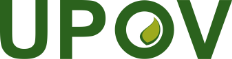 EInternational Union for the Protection of New Varieties of PlantsTechnical CommitteeFifty-Fifth Session
Geneva, October 28 and 29, 2019TC/55/25 Corr.Original:  EnglishDate:  January 7, 2020Genetic backgroundtm2/tm2 and tm1/tm1Tm2/Tm2 or Tm22/Tm22 or Tm22/Tm2 or Tm2/tm2 or Tm22/tm2and Tm1/Tm1 or Tm1/tm1 or tm1/tm1tm2/tm2 andTm1/Tm1 or Tm1/tm1 Marker Tm2/22susceptible alleleresistant allelesusceptible alleleResistance to ToMV - Strain 0absentpresentpresent**TWPDocument No. 
No. du document 
Dokument-Nr. 
No del documentoEnglishFrançaisDeutschEspañolBotanical nameREVISIONS OF ADOPTED TEST GUIDELINES / RÉVISIONS DE PRINCIPES DIRECTEURS D’EXAMEN ADOPTÉS / 
REVISIONEN ANGENOMMENER PRÜFUNGSRICHTLINIEN / REVISIONES DE DIRECTRICES DE EXAMEN ADOPTADASREVISIONS OF ADOPTED TEST GUIDELINES / RÉVISIONS DE PRINCIPES DIRECTEURS D’EXAMEN ADOPTÉS / 
REVISIONEN ANGENOMMENER PRÜFUNGSRICHTLINIEN / REVISIONES DE DIRECTRICES DE EXAMEN ADOPTADASREVISIONS OF ADOPTED TEST GUIDELINES / RÉVISIONS DE PRINCIPES DIRECTEURS D’EXAMEN ADOPTÉS / 
REVISIONEN ANGENOMMENER PRÜFUNGSRICHTLINIEN / REVISIONES DE DIRECTRICES DE EXAMEN ADOPTADASREVISIONS OF ADOPTED TEST GUIDELINES / RÉVISIONS DE PRINCIPES DIRECTEURS D’EXAMEN ADOPTÉS / 
REVISIONEN ANGENOMMENER PRÜFUNGSRICHTLINIEN / REVISIONES DE DIRECTRICES DE EXAMEN ADOPTADASREVISIONS OF ADOPTED TEST GUIDELINES / RÉVISIONS DE PRINCIPES DIRECTEURS D’EXAMEN ADOPTÉS / 
REVISIONEN ANGENOMMENER PRÜFUNGSRICHTLINIEN / REVISIONES DE DIRECTRICES DE EXAMEN ADOPTADASREVISIONS OF ADOPTED TEST GUIDELINES / RÉVISIONS DE PRINCIPES DIRECTEURS D’EXAMEN ADOPTÉS / 
REVISIONEN ANGENOMMENER PRÜFUNGSRICHTLINIEN / REVISIONES DE DIRECTRICES DE EXAMEN ADOPTADASREVISIONS OF ADOPTED TEST GUIDELINES / RÉVISIONS DE PRINCIPES DIRECTEURS D’EXAMEN ADOPTÉS / 
REVISIONEN ANGENOMMENER PRÜFUNGSRICHTLINIEN / REVISIONES DE DIRECTRICES DE EXAMEN ADOPTADASREVISIONS OF ADOPTED TEST GUIDELINES / RÉVISIONS DE PRINCIPES DIRECTEURS D’EXAMEN ADOPTÉS / 
REVISIONEN ANGENOMMENER PRÜFUNGSRICHTLINIEN / REVISIONES DE DIRECTRICES DE EXAMEN ADOPTADASAUTWFTG/137/5BlueberryMyrtilleHeidelbeereArándano americanoVaccinium angustifolium x V. myrsinites x V. corymbosum; V. angustifolium Aiton; 
Hybrids between V. corymbosum and V. angustifolium;
V. corymbosum x V. angustifolium x V. virgatum;
V. corymbosum L.;
V. formosum Andrews;
V. myrtilloides Michx.;
V. myrtillus L.; 
V. simulatum Small; 
V. virgatum AitonPARTIAL REVISIONS OF ADOPTED TEST GUIDELINES / RÉVISIONS PARTIELLES DE PRINCIPES DIRECTEURS D’EXAMEN ADOPTÉS / TEILREVISIONEN ANGENOMMENER PRÜFUNGSRICHTLINIEN / REVISIONES PARCIALES DE DIRECTRICES DE EXAMEN ADOPTADASPARTIAL REVISIONS OF ADOPTED TEST GUIDELINES / RÉVISIONS PARTIELLES DE PRINCIPES DIRECTEURS D’EXAMEN ADOPTÉS / TEILREVISIONEN ANGENOMMENER PRÜFUNGSRICHTLINIEN / REVISIONES PARCIALES DE DIRECTRICES DE EXAMEN ADOPTADASPARTIAL REVISIONS OF ADOPTED TEST GUIDELINES / RÉVISIONS PARTIELLES DE PRINCIPES DIRECTEURS D’EXAMEN ADOPTÉS / TEILREVISIONEN ANGENOMMENER PRÜFUNGSRICHTLINIEN / REVISIONES PARCIALES DE DIRECTRICES DE EXAMEN ADOPTADASPARTIAL REVISIONS OF ADOPTED TEST GUIDELINES / RÉVISIONS PARTIELLES DE PRINCIPES DIRECTEURS D’EXAMEN ADOPTÉS / TEILREVISIONEN ANGENOMMENER PRÜFUNGSRICHTLINIEN / REVISIONES PARCIALES DE DIRECTRICES DE EXAMEN ADOPTADASPARTIAL REVISIONS OF ADOPTED TEST GUIDELINES / RÉVISIONS PARTIELLES DE PRINCIPES DIRECTEURS D’EXAMEN ADOPTÉS / TEILREVISIONEN ANGENOMMENER PRÜFUNGSRICHTLINIEN / REVISIONES PARCIALES DE DIRECTRICES DE EXAMEN ADOPTADASPARTIAL REVISIONS OF ADOPTED TEST GUIDELINES / RÉVISIONS PARTIELLES DE PRINCIPES DIRECTEURS D’EXAMEN ADOPTÉS / TEILREVISIONEN ANGENOMMENER PRÜFUNGSRICHTLINIEN / REVISIONES PARCIALES DE DIRECTRICES DE EXAMEN ADOPTADASPARTIAL REVISIONS OF ADOPTED TEST GUIDELINES / RÉVISIONS PARTIELLES DE PRINCIPES DIRECTEURS D’EXAMEN ADOPTÉS / TEILREVISIONEN ANGENOMMENER PRÜFUNGSRICHTLINIEN / REVISIONES PARCIALES DE DIRECTRICES DE EXAMEN ADOPTADASPARTIAL REVISIONS OF ADOPTED TEST GUIDELINES / RÉVISIONS PARTIELLES DE PRINCIPES DIRECTEURS D’EXAMEN ADOPTÉS / TEILREVISIONEN ANGENOMMENER PRÜFUNGSRICHTLINIEN / REVISIONES PARCIALES DE DIRECTRICES DE EXAMEN ADOPTADASFRTWVTG/7/10 Rev. 2PeaPoisErbseGuisante, ArvejaPisum sativum L,Pisum arvense L.NLTWVTG/13/11 Rev.LettuceLaitueSalatLechugaLactuca sativa L.NLTWVTG/55/7 Rev. 6SpinachÉpinardSpinatEspinacaSpinacia oleracea L.ESTWFTG/56/4 Corr. Rev.AlmondAmandierMandelAlmendro Prunus dulcis (Mill.) D.A.Webb, Prunus amygdalus (L.)NZTWFTG/98/7 Rev.Actinidia, KiwifruitActinidia Actinidia Actinidia Actinidia Lindl.BRTWFTG/314/1 Rev.CoconutCocotierKokosnußCocoteroCocos nucifera L.PARTIAL REVISIONS OF TEST GUIDELINES / RÉVISIONS PARTIELLES DE PRINCIPES DIRECTEURS D’EXAMEN ADOPTÉS /
TEILREVISIONEN ANGENOMMENER PRÜFUNGSRICHTLINIEN / REVISIONES PARCIALES DE DIRECTRICES DE EXAMEN ADOPTADASTC-EDC/Mar19/2	Partial Revision of the Test Guidelines for Almond9.to review according to editorial standard TC-EDC/Mar19/3	Partial Revision of the Test Guidelines for CoconutTC-EDC/Mar19/4	Partial Revision of the Test Guidelines for ActinidiaNew Char. 29to delete “(2)” (see example varieties agreed by TWF, characteristic not only applicable to Group B characteristics)TC-EDC/Mar19/5	Partial Revision of the Test Guidelines for LettuceAd. 38 to 52, 8.2to read“susceptible variety, for example Green Towers.For higher isolates…”Ad. 38 to 52, 10.2to read 3 x 104 – 1 x 105Ad. 38 to 52, for referencelast sentence to read “Pictures for the observation scale are also provided.”TC-EDC/Mar19/6	Partial Revision of the Test Guidelines for PeaTC-EDC/Mar19/7	Partial Revision of the Test Guidelines for SpinachAd. 18, Evaluation of infectionto read “Some varieties may have a slightly lower level of resistance, showing for example a slight tip sporulation. In the table this is/ these varieties are indicated by (R).”Ad. 18- sentence above table to read “Differentials and isolates are available…”- legend in table with differential varieties and NILs to read “Differentials” only- after the table to indicate: “Courtesy of ISF, table available at…”BlueberryTG/137/5(proj.5)Mr. Nik Hulse (AU)TWF*BlueberryNo. of chars.:  38
No. of () chars.:  17(Interested experts: BR, CA, CZ, DE, IT, JP, KR, MX, NZ, PL, PT, QZ, RO, ZA, CIOPORA)TWF*1.- to delete “and their hybrids”- to add GN3 from TGP/7: “Guidance on the use of Test Guidelines for interspecific hybrids that are not explicitly covered by Test Guidelines is provided in document TGP/13 ‘Guidance for New Types and Species’”. Char. 1to add a new state 1 “very weak”Char. 3to add (*) (grouping characteristic)Char. 4to delete states 2 and 4Char. 7- to be indicated as MG/VG (as per TWF report)- to add the following illustration of low and high ratiosChar. 16to add (c)Char. 17to add state 5 “very strong” without example varietyChar. 20to add (*) (grouping characteristic)Char. 23to be indicated as QNChar. 24to be deleted (no difference to Char. 23)Char. 25to read “Fruit: attitude of sepals”Char. 30to add new state 1 “very soft”Char. 33to add (*) (grouping characteristic)Char. 36to delete underlined wording “Only varieties…”8.1 (a) - (f)to read “Observations should be made…”8.1 (c)to read “…at the beginning of flowering”8.1 (e), (f)to be moved to Chapter 8.2Ad. 13- to delete indication “a” for shoot - to delete “b” (only keep lines and arrow)Ad. 18- to delete dotted line from photo- to delete drawing- “a” to read “ridging”Ad. 29to delete “on fruit color”Ad. 32“... by tasting.”9.country code of last reference to read GBTC/55/16	Partial Revision of the Test Guidelines for MelonChar. 75to correct Spanish translation of “strain” to “cepa”Ad. 75to delete non-compulsory elements for which no information is provided (e.g. 2., 8.4)Ad. 75, 13.to read “To check the pathogen identity, Virgos is resistant to MNSV: 0 and susceptible to the new MNSV strain.” TC/55/18	Matters to be resolved concerning Test Guidelines put forward for adoption by the Technical Committee: MacadamiaExample varietiesto create a new Chapter 8.3 “Example varieties and synonyms” with the table TC/55/19	Partial Revision of the Test Guidelines for Oranges (Citrus L. – Group 2)Char. 56deletion of “on oil glands” also to be reflected in Chars. 58 and 59 (same as in Char. 57) (Annex “Overall Table of Characteristics” would also need amending) Ad. 26to move last sentence to “Literature” (reference to Brewbaker publication)TC/55/20	Partial Revision of the Test Guidelines for Pummelo (Grapefruit and) (Citrus L. – Group 4)Ad. 30to move last sentence to “Literature” (reference to Brewbaker publication)TC/55/21	Partial Revision of the Test Guidelines for PhalaenopsisChar. NEW 1to read “Lip: fusion of lateral lobes with apical lobe”Ad. NEW 2to delete wording in brackets below states of expressionsTC/55/22	Partial Revision of the Test Guidelines for TomatoChar. 48/ Ad. 48to replace French translation of “Race” with “Race” (instead of “Pathotype”)Char. 48, 6.to read “use differential varieties (see ISF website)”TC/55/23	Partial Revision of the Test Guidelines for Tomato RootstocksChar. 24/ Ad. 24to replace French translation of “Race” with “Race” (instead of “Pathotype”)Char. 24, 6.to read “use differential varieties (see ISF website)”Calendula 
(Calendula L.)TG/CALEN(proj.4)Mr. Koji Nakanishi (JP)TWO*Calendula 
(Calendula L.)No. of chars.:  36
No. of () chars.:  22(Interested experts:  DE, GB, KR, MX, QZ, ZA)TWO*Char. 11appears twice, to delete onceAd. 6to move indication of “B” (should not cover the leaf)Coreopsis 
(Coreopsis L.)TG/COREO(proj.3)Mr. Peter Baker (GB)TWO*Coreopsis 
(Coreopsis L.)No. of chars.:  44
No. of () chars.:  34(Interested experts:  AU, CA, DE, FR, JP, KR, MX, NZ, QZ)TWO*#Chars. 1, 8, 17, 20, 24, 27, 39, 40, 41, 42to add example varieties (see document TGP/7 (GN 28))#Chars. 6 to 11 and 15 to 17According to Ad. 5, all varieties may have both types of leaves. Clarification necessary whether all characteristics should be described for varieties with note 1, 2 and 3 in char. 5Chars. 12 to 14to be moved after char. 17 Char. 30“throughout” should be note 15Char. 32 to be moved before char. 308.1 (d)first 8.1(d) to be relabeled “(b)” (type-o)8.1 (e)to be replaced by the standard wording (see document TGP/14)Ad. 5to read “Some varieties have both types of leaves. The predominant leaf type should be assessed. The state …“Ad. 19to be deleted (see VG)Ad. 29Drawings to be improved. Main color should appear solid to prevent confusion with drawings for char. 30 and 32.#Ad. 30- to add explanation clarifying how secondary color can occupy more than 50% of surface (to check whether to read “If the secondary color is not solid, it may be distributed on more than half of the ray floret and the total area is still less than the main color.”)- Drawings to be improved. Secondary color should not appear solid for state 6 to 11 and 14 to prevent confusion with drawings for char. 30.#Ad. 33- to check whether to read “If the tertiary color is not solid, it may be distributed in up to half of the ray floret and the total area is still less than the secondary color.” - Drawings to be improved. Secondary color should not appear solid for state 4 to 8 to prevent confusion with drawings for char. 30 and 32.Gazania 
(Gazania Gaertn.)TG/GAZAN(proj.4)Mr. Adriaan de Villiers (ZA)TWO*Gazania 
(Gazania Gaertn.)No. of chars.:  35
No. of () chars.:  20(Interested experts:  AU, DE, GB, JP, KR, MX, NZ, QZ, CIOPORA)TWO*5.3(e)to read “Ray floret: color with the largest area of upper side, with the following groups:” Char. 7- to add explanation to read “Observations should exclude variegation.”- to delete (b)Char. 8- to read “Leaf: color of variegation”- to delete (b)Char. 10to delete states 2 and 4Char. 24state 19 to read “lateral zone throughout”Chars. 26, 28 and 30state 20 to read “lateral zone throughout”Chars. 26, 28 and 30state 1 should be moved to the end of scale to have better harmonization with char. 24Char. 35- to delete (b) and to replace with explanation covering individual characteristics to read “The main color is the color with the largest surface area.”8.1 (b)to be deleted 8.1 (d)indication to read “Base” (not “At base”).8.1 (e)to read “For multicolored varieties, up to four colors should be recorded; if there are more, the color[s] with the smallest area[s] should be discounted. The basal spot eye-marking should also be excluded. "Color one", "color two" etc. are to be recorded according to the number on the RHS chart, i.e. color one is the one with the lowest number, color two with the second lowest and so on. If two colors have the same number, for example Green 137A and Green 137D, 137A is regarded as the lower numbered color. Under this system, the order is independent of the area, so the color covering the greatest area may be classified as color three or four.”Ad. 4first sentence to read “A plant can have both lobed and unlobed leaves.”Ad. 14to delete “petaloid” in state 2 (see char. 34)Ads. 24, 26to adopt size of image for state 20 in the German and Spanish versionsAd. 33to delete “petaloid” (see char. 34)TQ, 5.5to read “Ray floret: color with the largest area of upper side”Black WalnutTG/JUGLA(proj.6)Ms. Nuria Urquía Fernández (ES)TWFBlack WalnutNo. of chars.:  14
No. of () chars.:  20(Interested experts:  CN, KR, QZ, ZA)TWF4.2to re-introduce the following paragraph from proj.4 (mistakenly deleted in proj.5):“For the assessment of uniformity of vegetatively propagated varieties, a population standard of 1% and an acceptance probability of at least 95% should be applied. In the case of a sample size of 5 plants, no off-types are allowed.”1.to replace “x” by multiplication symbol for hybrids 2.2to read  “… grafts or budsticks”2.3to read  “5 budsticks, sufficient to propagate 10 trees”3.1.2, 5.3, Char. 16to separate “budburst” in two words (throughout the document)Char. 7- to delete “in group of” from all states- to read “Female inflorescence: predominant number of flowers” and to be moved before char. 6Char. 10to read “Female flower: type of stigma”  Char. 11to read: “Plant: fully developed catkins”Char. 12to read “Only varieties with: Plant: fully developed catkins: present: Catkin: shape”Char. 13to read “Nut: shape”8.1to delete mentions to plant parts in (a) to (d) (“Observations should be made…”)8.1 (c)to read “Observations should be made at full flowering of male and female flowers, respectively.”8.1 (d)to read “Observations should be made facing the suture on physiologically ripe nuts without pericarp.”Ad. 3to read “less than 9; between 9 and 13; between 14 and 17; between 18 and 21; 22 or more”Ad. 6to read “Conspicuousness is absent when…”Ad. 11to read: “... the pollen sacs are full.Ads. 14, 15to delete sentenceAd. 16to delete “more than”Ad. 20to delete “over”Alstroemeria 
(Alstroemeria L.)TG/29/8(proj.4)Mr. Henk de Greef (NL)TWO*Alstroemeria 
(Alstroemeria L.)No. of chars.:  43
No. of () chars.:  35(Interested experts:  AU, CA, KR, JP, MX, NZ, QZ, ZA)TWO*Char. 8to be moved after characteristic 9 Char. 10to read “Umbel: length of rays”Char. 16to read “Flower: ratio length/width in frontal view”Char. 17 to read “Flower: length in side view”Char. 21- to read “Outer tepal: green area of outer side”- to add state 5 “very large”Chars. 29 to 38to delete “inner side” and add this information in a new explanation in Chapter 8.1Char. 41to read “Filament: number of spots”Char. 41to delete (*)8.1 (a)to read “Observations should be made on the first fully developed stem when 50% of the flowers are open.”8.1 (b)to read “Observations should be made on leaves taken from the middle third of the stem.”8.1 (c)to read “Observations should be made when the first anther of the individual flower is open.”Ad. 2“Thickness should be assessed at the middle third of the stem.”Ad. 8- text to read “The upper side of the leave should be observed. The greyish colored stripe of the midrib is not regarded as variegation.”- indication “a” in upper photograph to read “upper side”- to delete second photo for state 1 indicating the greyish colored stripeAd. 9to replace current photo of state 9 with photo with indication of greyish colored stripe as in Ad. 8Ad. 10to add “Observations should be made from the point of insertion to the base of the top flower bud.”Ads. 14, 15to have only one illustration indicating both, length and width Ad. 18to invert illustrations of state 2 and 4Ad. 34to read “The longest stripes should be observed, excluding the stripe on the central vein.”Ad. 35- to read “The widest stripes should be observed, excluding the stripe on the central vein.”- all tepals in all photos to have the same sizeAd. 41to move current illustration of state 4 to state 5 and delete empty columns for states 2 and 4Ad. 42to delete photo of state 1, delete indication of states 1 and 9 and add indication of spots to photo of state 9Leaf Beet, Swiss Chard 
(Beta vulgaris L. ssp. vulgaris var. flavescens DC.)TG/106/5(proj.4)Ms. Chrystelle Jouy (FR)TWV*Leaf Beet, Swiss Chard 
(Beta vulgaris L. ssp. vulgaris var. flavescens DC.)No. of chars.:  18
No. of () chars.:  11(Interested experts:  CZ, DE, ES, GB, JP, KR, NL, QZ, CLI, ESA, ISF)TWV*Cover page“Other associated documents” to read “TG/60 Beetroot”2.2to read “…in the form of seeds or seed clusters”2.3to read 100g of seeds or 6,000 seed clusters 4.2.4to be deletedChar. 8to read “Only varieties with Leaf blade: color: green: Leaf blade: intensity of purple over color”Char. 10to read “Leaf blade: recurving of the margin”Char. 15to read “Petiole: curvature in cross section”Ad. 1To read “Observations be made after the appearance of the second true leaf.”Ad. 8to replace current wording with “The purple over color develops as a flush over time.”TQ 4.1.1to delete “(please state known parent variety(ies))” from “partially known cross”Kangaroo Paw 
(Anigozanthos Labill.; Macropidia fuliginosa (Hook.) Druce)TG/175/4(proj.3)Mr. Nik Hulse (AU)TWO*Kangaroo Paw 
(Anigozanthos Labill.; Macropidia fuliginosa (Hook.) Druce)No. of chars.:  24
No. of () chars.:  11(Interested experts:  DE, GB, JP, KR, NZ, QZ)TWO*8.1 (a)to read “Observations should be made on a fully expanded leaf from the middle third of the rosette.Ad. 12to read “The distance from the base of the perianth tube to the base of the uppermost perianth lobe should be observed.”Ad. 19to read “The longest lobe should be observed.”Ad. 24to read “The time of beginning of flowering is reached when 4 out of 10 plants have at least one open flower.”Fennel 
(Foeniculum vulgare Mill.)TG/183/4(proj.3)Ms. Marian van Leeuwen (NL)TWV*Fennel 
(Foeniculum vulgare Mill.)No. of chars.:  26
No. of () chars.:  10(Interested experts:  CZ, DE, FR, IT, QZ, CLI, ESA, ISF)TWV*3.1.2to be deleted (only appropriate for perennials)	Table of chars.relevant characteristics to read “Only varieties with grumolo formation: absent:” or “Only varieties with grumolo formation: present:”Char. 3to delete (+)Char. 6to read “Only varieties with foliage color: green: …”Char. 16state 3 to read “narrow elliptic” Char. 19to read “... Sheath: overlapping”Char. 20to add explanation to read “Observations should be made in a special bolting trial in which a flowering stem is formed.  Plants should be exposed to cold temperature in order to start bolting. An additional test in early sowing conditions may be established.”Char. 22to add explanation to read “Time of beginning of flowering is reached when the primary umbel starts flowering on 50 % of the plants.”Ad. 3to be deleted (see (a))Ad. 10to be deletedPortulaca 
(Portulaca grandiflora Hook.; Portulaca oleracea L.; Portulaca umbraticola Kunth)TG/242/4(proj.2)Ms. Andrea Menne (DE)TWOPortulaca 
(Portulaca grandiflora Hook.; Portulaca oleracea L.; Portulaca umbraticola Kunth)No. of chars.:  25
No. of () chars.:  14(Interested experts:  JP, MX, NL, QZ)TWOChar. 12to delete (b)#Chars. 9, 14, 23to add example varieties for Characteristics 9, 14 and 23) (see document TGP/7 (GN 28))(for Characteristics 9 and 14 the ones illustrating the states in Ad. 9 and 14 could be used)Char. 24“Only varieties with ...” can be deleted (it´s obvious that non existing things cannot be described).8.1 (a)to read “Observations should be made on the upper side of fully developed leaves from the middle part of a plant.”8.1 (b)to read “Observations should be made on the inner side of a fully open flower.”8.1 (c)to read “Observations should be made on the inner side. Unless otherwise indicated observations on the petal of double flowers should be made on the outermost whorl of petals.”Ad. 19“In varieties with …”TQto add 1.4.1 and 1.4.2 with empty boxes (e.g. to indicate interspecific hybrids)